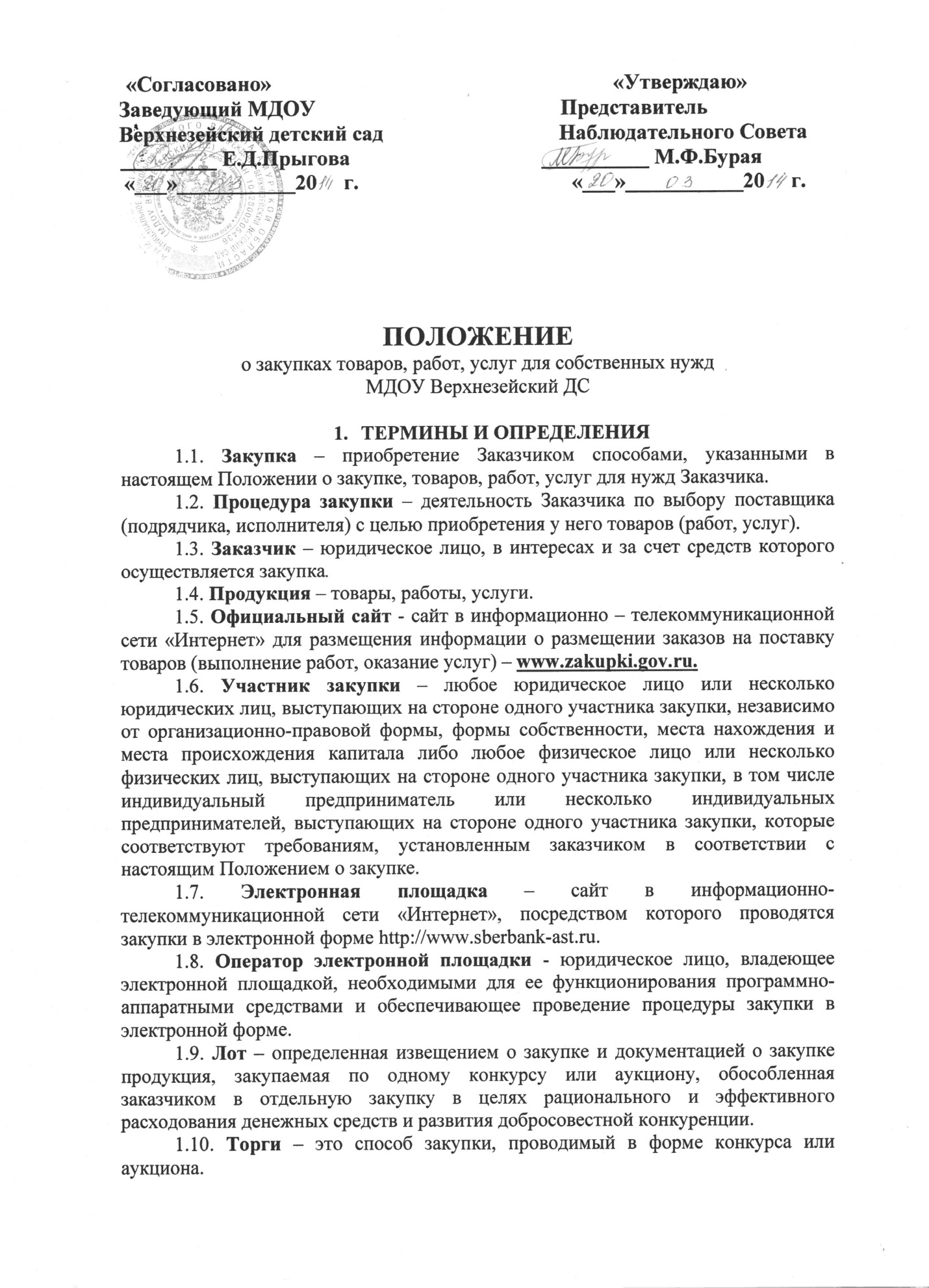 ОБЩИЕ ПОЛОЖЕНИЯ2.1. Настоящее Положение о закупках товаров, работ, услуг для собственных нужд МДОУ Верхнезейский ДС (далее Положение) определяет закупочную деятельность МДОУ Верхнезейский ДС (далее - Заказчик), условия и порядок подготовки и проведения соответствующих способов закупки, условия их применения, порядок отбора поставщиков (подрядчиков, исполнителей), порядок заключения и исполнения договоров.2.2. Целями настоящего положения являются:- обеспечения информационной открытости закупок товаров, работ, услуг посредством публикации информации о закупках в степени, достаточной для потенциальных поставщиков (подрядчиков исполнителей) (далее также - участники закупок), а также недопущения дискриминации и необоснованных ограничений количества участников закупок;- создание условий для своевременного и полного удовлетворения потребностей Заказчика в товарах, работах, услугах с требуемыми показателями цены, качества и надежности;- целевое и экономически эффективное расходование денежных средств на приобретение товаров, работ, услуг (с учетом при необходимости стоимости жизненного цикла закупаемой продукции) и реализации мер, направленных на сокращение издержек заказчика;- отсутствие ограничение допуска к участию в закупке путем установления не измеряемых требований к участникам закупки;- расширение возможностей для участия юридических и физических лиц закупок.2.3. Отбор поставщиков (подрядчиков, исполнителей) при проведение закупок товаров, работ, услуг для собственных нужд Заказчика осуществляется Комиссией по Закупкам, если иное не предусмотрено настоящим Положением.2.4. Настоящее Положение разработано в соответствии с требованиями Федерального закона от 18.07.2011 № 223-ФЗ «О закупках товаров, работ, услуг отдельными видами юридических лиц» и регулирует деятельность Заказчика при осуществлении закупки продукции.2.5. Настоящее положение не распространяется на отношения, связанные с:1) куплей-продажей ценных бумаг и валютных ценностей;2) приобретением Заказчиком биржевых товаров на товарной бирже в соответствии законодательством о товарных биржах и биржевой торговле;3) осуществлением Заказчиком размещения заказов на поставки товаров, выполнение работ, оказание услуг в соответствии с Федеральным законом от 21.07.2005 № 94-ФЗ «О размещении заказов на поставки товаров, выполнение работ, оказание услуг для государственных и муниципальных нужд»;4) закупкой в области военно-технического сотрудничества;5) закупкой товаров, работ, услуг в соответствии с международным договором Российской Федерации, если таким договором предусмотрен иной порядок определения поставщиков (подрядчиков, исполнителей) таких товаров, работ, услуг; 6) осуществлением Заказчиком отбора финансовых организаций для оказания финансовых услуг в соответствии с Федеральным законом от 26.07.2006 № 135-ФЗ «О защите конкуренции»;7) осуществлением Заказчиком отбора аудиторской организации для проведения обязательного аудита бухгалтерской (финансовой) отчетности Заказчика в соответствии с Федеральным законом от 30.12.2008 № 307-ФЗ «Об аудиторской деятельности».2.6. С момента размещения на официальном сайте настоящего Положения документы Заказчика, ранее регламентировавшие вопросы закупки, утрачивают силу, за исключением документов, регулирующих отношения, указанные в пункте 2.5 настоящего положения.ПОРЯДОК ПОДГОТОВКИ ПРОЦЕДУР ЗАКУПКИ3.1. Основания проведения закупки.3.1.1. Проведение закупки осуществляется на основании утвержденного и размещенного на официальном сайте плана закупки товаров, работ, услуг.3.1.2. Формирование плана закупки и его размещение на официальном сайте осуществляется Заказчиком в порядке, определенном Правительством Российской Федерации.3.1.3. План закупки является основным плановым документом в сфере закупок и утверждается Заказчиком на срок не менее чем на один год.3.2. Принятие решения о проведении закупки.3.2.1. до размещения на официальном сайте извещения о закупке и документации о закупке или до направления приглашений принять участие в закрытых закупках руководителем Заказчика или уполномоченным им лицом издается распоряжение о проведении закупки.  3.2.2. В решении о проведении закупки указываются:3.2.2.1. предмет и существенные условия закупки (срок и место поставки товаров (выполнения работ, оказания услуг), цена и порядок оплаты);3.2.2.2. основные (функциональные, технические, качественные и проч.) характеристики закупаемой продукции и иные требования к ней;3.2.2.3. сроки проведения закупочных процедур;3.2.2.4. при необходимости иные требования и условия проведения процедуры закупки.3.2.3. При осуществлении Заказчиком прямой закупки (у единственного поставщика, подрядчика, исполнителя) заключение договора с поставщиком, подрядчиком, исполнителем является одновременно решением о проведении закупки и не требует принятия дополнительного распорядительного документа.3.3. Порядок формирования закупочной комиссии3.3.1. Решение о создании закупочной комиссии, определение порядка ее работы, персонального состава и назначение председателя комиссии осуществляется до размещения на официальном сайте извещения о закупке и документации о закупке или до направления приглашений принять участие в закрытых закупках и оформляется приказом  о создании закупочной комиссии.3.3.2. В состав закупочной комиссии могут входить как сотрудники Заказчика, так и сторонние лица.3.3.3. В состав закупочной комиссии не могут включаться лица, лично заинтересованные в результатах закупки (представители участников закупки, подавших заявки на участие в процедуре закупки, состоящие в штате организаций, подавших указанные заявки), либо лица, на которых способны оказывать влияние участники закупки (в том числе лица, являющиеся участниками или акционерами этих организаций, членами их органов управления, их кредиторами). В случае выявления таких лиц в составе закупочной комиссии Заказчик вправе принять решение о внесении изменений в состав закупочной комиссии. Член закупочной комиссии, обнаруживший после подачи заявок, свою личную заинтересованность в результатах закупки, должен незамедлительно сделать заявление об этом председателю закупочной комиссии или лицу, его замещающему, а также иному лицу, который в таком случае может принять решение о принудительном отводе члена закупочной комиссии.3.3.4. Закупочные комиссии могут создаваться для проведения отдельно взятой закупочной процедуры, либо действовать на регулярной основе (в том числе в рамках серии однотипных закупочных процедур, в рамках закупки продукции определенного вида или закупки на определенных рынках).3.3.5. Основной функцией закупочной комиссии является принятие решений в рамках конкретных процедур закупок. Конкретные цели и задачи формирования закупочной комиссии, права, обязанности и ответственность членов комиссии, регламент работы комиссии и иные вопросы деятельности комиссии определяется Положением о закупочной комиссии, утвержденным решением о создании закупочной комиссии.СПОСОБЫ ЗАКУПКИ4.1. Приобретение продукции осуществляется Заказчиком следующими способами:1) конкурс;2) аукцион;3) запрос предложений;4) запрос цен;5) прямая закупка (у единственного поставщика, подрядчика, исполнителя).4.2. Приоритетными способами закупки являются открытый конкурс и открытый аукцион, которые применяются при закупках любой продукции без ограничения суммы закупки. Иные способы закупки применяются в случаях и при соблюдении условий, предусмотренных настоящим Положением.4.3. При проведении процедур закупки какие-либо переговоры Заказчика с участником закупки не допускаются в случае, если в результате таких переговоров создаются преимущественные условия для участия в закупке и (или) условия для разглашения конфиденциальных сведений.Закупка считается проведенной со дня заключения договора.ТРЕБОВАНИЯ К УЧАСТНИКАМ ЗАКУПКИ5.1. К участникам закупки предъявляются следующие обязательные требования:5.1.1. соответствие участников закупки требованиям, устанавливаемым в соответствии с законодательством Российской Федерации к лицам, осуществляющим поставки товаров, выполнение работ, оказание услуг, являющихся предметом закупки;5.1.2. непроведение ликвидации участника закупки - юридического лица и отсутствие решения арбитражного суда о признании участника закупки - юридического лица, индивидуального предпринимателя банкротом и об открытии конкурсного производства;5.1.3. неприостановление деятельности участника закупки в порядке, предусмотренном Кодексом Российской Федерации об административных правонарушениях, на день подачи заявки на участие в закупке;5.1.4. отсутствие у участника закупки задолженности по начисленным налогам, сборам и иным обязательным платежам в бюджеты любого уровня или государственные внебюджетные фонды за прошедший календарный год, размер которой превышает двадцать пять процентов балансовой стоимости активов участника закупки по данным бухгалтерской отчетности за последний завершенный отчетный период.5.2. К участникам закупки Заказчик вправе установить также следующие требования:5.2.1. отсутствие сведений об участнике закупки в реестре недобросовестных поставщиков, предусмотренном статьей 5 Федерального закона от 18.07.2011 № 223-ФЗ «О закупках товаров, работ, услуг отдельными видами юридических лиц»;5.2.2. отсутствие сведений об участниках закупки в реестре недобросовестных поставщиков, предусмотренном статьей 19 Федерального закона от 21.07.2005 № 94-ФЗ «О размещении заказов на поставки товаров, выполнение работ, оказание услуг для государственных и муниципальных нужд».5.3. При проведении торгов Заказчик вправе установить квалификационные требования к участникам закупки, а именно:1) наличие финансовых, материальных средств, а также иных возможностей (ресурсов), необходимых для выполнения условий договора;2) положительная деловая репутация, наличие опыта осуществления поставок, выполнения работ или оказания услуг;3) иные квалификационные требования, связанные с предметом закупки.5.4. В случае, если несколько юридических лиц, физических лиц (в том числе индивидуальных предпринимателей) выступают на стороне одного участника закупки, требования, установленные Заказчиком в документации о закупке к участникам закупки, предъявляются к каждому из указанных лиц в отдельности.СОДЕРЖАНИЕ ИЗВЕЩЕНИЯ О ЗАКУПКЕ И ДОКУМЕНТАЦИИ О ЗАКУПКЕ6.1. Содержание извещения о закупке:6.1.1.В извещении о закупке указываются следующие сведения:1) способ закупки (открытый конкурс, открытый аукцион или иной предусмотренный Положением о закупке способ);2) наименование, место нахождения, почтовый адрес, адрес электронной почты, номер контактного телефона Заказчика;3) предмет договора с указанием количества поставляемого товара, объема выполняемых работ, оказываемых услуг;4) место поставки товара, выполнения работ, оказания услуг;5) сведения о начальной цене договора (цене лота);6) срок, место и порядок предоставления документации о закупке, размер, порядок и сроки внесения платы, взимаемой Заказчиком за предоставление документации, если такая плата установлена Заказчиком, за исключением случаев предоставлениядокументации в форме электронного документа;6.1.2.  Квалификационные требования могут содержать:- наличие опыта оказания аналогичных услуг (выполнения работ);- наличие в собственности, либо на ином законном праве имущества, необходимого для оказания услуг (выполнения работ, поставки товара).6.1.3. Перечень сведений, содержащийся в извещении о закупке, может быть расширен по усмотрению Заказчика, в том числе в зависимости от проводимого способа закупки.6.1.4. Место и дата рассмотрения предложений (заявок) участников закупки и подведения итогов закупки;6.1.5. Срок, в течение которого заказчик вправе отказаться от проведения процедуры закупки.6.1.2. В случае проведения многолотового конкурса или аукциона в отношении каждого лота в извещении о закупке отдельно указываются предмет, начальная цена, сроки и иные условия приобретения продукции.6.2. Содержание документации о закупке:6.2.1. В документации о закупке указываются следующие сведения:1) установленные Заказчиком требования к качеству, техническим характеристикам товара, работы, услуги, к их безопасности, к функциональным характеристикам (потребительским свойствам) товара, к размерам, упаковке, отгрузке товара, к результатам работы и иные требования, связанные с определением соответствия поставляемого товара, выполняемой работы, оказываемой услуги потребностям Заказчика;2) требования к содержанию, форме, оформлению и составу заявки на участие в закупке;3) требования к описанию участниками закупки поставляемого товара, который является предметом закупки, его функциональных характеристик (потребительских свойств), его количественных и качественных характеристик, требования к описанию участниками закупки выполняемой работы, оказываемой услуги, которые являются предметом закупки, их количественных и качественных характеристик;4) место, условия и сроки (периоды) поставки товара, выполнения работы, оказания услуги;5) сведения о начальной цене договора (цене лота);6) форма, сроки и порядок оплаты товара, работы, услуги;7) порядок формирования цены договора (цены лота) (с учетом или без учета расходов на перевозку, страхование, уплату таможенных пошлин, налогов и других обязательных платежей);8) порядок, место, дата начала и дата окончания срока подачи заявок на участие в закупке;9) требования к участникам закупки и перечень документов, представляемых участниками закупки для подтверждения их соответствия установленным требованиям;10) формы, порядок, дата начала и дата окончания срока предоставления участникам закупки разъяснений положений документации о закупке;11) место, порядок, дата и время вскрытия конвертов с заявками на участие в конкурсе (в случае проведения закупки в форме конкурса);12) место и дата рассмотрения предложений (заявок) участников закупки и подведения итогов закупки;13) условия допуска к участию в закупке;14) критерии оценки и сопоставления заявок на участие в закупке в соответствии с Положением о закупке (Приложение 1);15) порядок оценки и сопоставления заявок на участие в закупке в соответствии с Положением о закупке (Приложение 1);16) размер обеспечения заявки на участие в закупке, срок и порядок его предоставления участником закупки и возврата Заказчиком, в случае, если Заказчиком установлено требование обеспечения заявки на участие в закупке;Перечень сведений, содержащийся в документации о закупке, может быть расширен по усмотрению Заказчика, в том числе в зависимости от проводимого способа закупки.17) размер обеспечения исполнения договора, срок и порядок его предоставления лицом, с которым заключается договор, а также срок и порядок его возврата Заказчиком, в случае, если Заказчиком установлено требование обеспечения исполнения договора;18) сведения о возможности проведения постквалификации и порядок ее проведения;19) сведения о возможности проведения переторжки и порядок ее проведения;20) срок, в течение которого заказчик вправе отказаться от проведения процедуры закупки.6.2.2. В случае проведения многолотового конкурса или аукциона в отношении каждого лота в документации о закупке отдельно указываются предмет, начальная цена, сроки и иные условия приобретения продукции. В отношении каждого лота заключается отдельный договор.7. УСЛОВИЯ ПРИМЕНЕНИЯ И ПОРЯДОК ПРОВЕДЕНИЯ ПРОЦЕДУР ЗАКУПКИ7.1. Конкурс7.1.1. Конкурс – это торги, победителем которых признается лицо, предложившее лучшие условия исполнения договора в соответствии с критериями и порядком оценки и сопоставления заявок, которые установлены в конкурсной документации на основании Положения о закупке (Приложение 1 к настоящему Положению).7.1.2. В зависимости от возможного круга участников закупки конкурс может быть открытым или закрытым.7.1.3. В зависимости от числа этапов конкурс может быть одно- и двухэтапным.7.1.4. В зависимости от наличия процедуры предварительного квалификационногоотбора конкурс может быть с проведением или без проведения предварительного квалификационного отбора.7.2. Проведение открытого одноэтапного конкурса7.2.1.Информационное обеспечение7.2.1.1. Информация о проведении конкурса, включая извещение о проведении конкурса, конкурсную документацию, проект договора, размещается Заказчиком на официальном сайте не менее чем за двадцать дней до установленного в конкурсной документации дня окончания подачи заявок на участие в конкурсе если начальная (максимальная) цена контракта > 3 млн. руб. и не менее чем за семь дней до установленного в конкурсной документации дня окончания подачи заявок на участие в конкурсе если начальная (максимальная) цена контракта ≤ 3 млн. руб..7.2.1.2. Извещение о проведении конкурса и конкурсная документация, разрабатываемые и утверждаемые Заказчиком, должны соответствовать требованиям, установленным разделом 6 настоящего положения.7.2.1.3. Со дня размещения на официальном сайте информации о проведении конкурса Заказчик на основании заявления любого заинтересованного лица предоставляет такому лицу конкурсную документацию в порядке, указанном в извещении о проведении конкурса. При этом конкурсная документация предоставляется в письменной форме после внесения лицом, подавшим соответствующее заявление, платы за предоставление конкурсной документации, если такая плата установлена Заказчиком и указание об этом содержится в извещении о проведении конкурса, за исключением случаев предоставления конкурсной документации в форме электронного документа. Размер указанной платы не должен превышать расходы Заказчика на изготовление копии конкурсной документации и доставку ее лицу, подавшему указанное заявление, посредством почтовой связи.Предоставление конкурсной документации в форме электронного документа осуществляется без взимания платы.7.2.1.4. Конкурсная документация, размещенная на официальном сайте, должна соответствовать конкурсной документации, предоставляемой в порядке, установленном извещением о проведении конкурса.7.2.1.5. В случае, если для участия в конкурсе иностранному лицу потребуется конкурсная документация на иностранном языке, перевод на иностранный язык такое лицо осуществляет самостоятельно за свой счет, если иного не установлено в извещении о проведении конкурса.7.2.1.6. Любой участник закупки вправе направить Заказчику запрос о разъяснении положений конкурсной документации. В течение двух рабочих дней со дня поступления указанного запроса заказчик направляет в письменной форме или в форме электронного документа разъяснения положений конкурсной документации, если указанный запрос поступил к заказчику не позднее чем за три дня до дня окончания подачи заявок на участие в конкурсе если начальная (максимальная) цена контракта ≤ 3 млн. руб. и не позднее чем за пять дней до дня окончания подачи заявок на участие в конкурсе если начальная (максимальная) цена контракта > 3 млн. руб. Не позднее чем в течение трех дней со дня предоставления указанных разъяснений такое разъяснение размещается заказчиком на официальном сайте с указанием предмета запроса, но без указания участника закупки, от которого поступил запрос.7.2.1.7. Заказчик по собственной инициативе или в соответствии с запросом участника закупки вправе принять решение о внесении изменений в извещение о проведении конкурса или в конкурсную документацию. Не позднее чем за 5 дней до даты окончания срока подачи заявок такие изменения размещаются Заказчиком на официальном сайте и в течение трех рабочих дней направляются всем участникам закупки, которым была предоставлена конкурсная документация.7.2.1.8. В случае, если изменения извещения о проведении конкурса, срок подачи заявок на участие в конкурсе должен быть продлен так, чтобы со дня размещения на официальном сайте внесенных в извещение о проведении конкурса, конкурсную документацию изменений до даты окончания подачи заявок на участие в закупке такой срок составлял не менее чем  семь дней, в случае, если начальная (максимальная) цена контракта ≤ 3 млн. руб. и не менее чем пятнадцать дней в случае, если начальная (максимальная) цена контракта > 3 млн. руб.7.2.2.Порядок подачи заявок на участие в конкурсе7.2.2.1. Для участия в конкурсе участник закупки подает заявку на участие в конкурсе.Требования к содержанию, форме, оформлению и составу заявки на участие в конкурсе указываются в конкурсной документации с учетом положений настоящего раздела Положения о закупке.7.2.2.2. Заявка на участие в конкурсе должна содержать во всяком случае:1) сведения и документы об участнике закупки, подавшем такую заявку, а также о лицах, выступающих на стороне участника закупки:а) фирменное наименование (наименование), сведения об организационно-правовой форме, о месте нахождения, почтовый адрес (для юридического лица), фамилия, имя, отчество, паспортные данные, сведения о месте жительства (для физического лица), номер контактного телефона;б) полученную не ранее чем за шесть месяцев до дня размещения на официальном сайте извещения о проведении конкурса выписку из единого государственного реестра юридических лиц или нотариально заверенную копию такой выписки (для юридических лиц), полученную не ранее чем за шесть месяцев до дня размещения на официальном сайте извещения о проведении конкурса выписку из единого государственного реестра индивидуальных предпринимателей или нотариально заверенную копию такой выписки (для индивидуальных предпринимателей), копии документов, удостоверяющих личность (для иных физических лиц), надлежащим образом заверенный перевод на русский язык документов о государственной регистрации юридического лица или физического лица в качестве индивидуального предпринимателя в соответствии с законодательством соответствующего государства (для иностранных лиц), полученные не ранее чем за шесть месяцев до дня размещения на официальном сайте извещения о проведении конкурса;в) документ, подтверждающий полномочия лица на осуществление действий от имени юридического лица (копия решения о назначении или об избрании либо приказа о назначении физического лица на должность, в соответствии с которым такое физическое лицо обладает правом действовать от имени участника закупки и лица, выступающего на стороне участника закупки без доверенности (далее для целей настоящего раздела - руководитель). В случае, если от имени юридического лица действует иное лицо, заявка на участие в конкурсе должна содержать также соответствующую доверенность, заверенную печатью и подписанную руководителем юридического лица или уполномоченным этим руководителем лицом, либо нотариально заверенную копию такой доверенности. В случае, если указанная доверенность подписана лицом, уполномоченным руководителем, заявка на участие в конкурсе должна содержать также документ, подтверждающий полномочия такого лица;г) копии учредительных документов (для юридических лиц);д) решение об одобрении или о совершении крупной сделки либо копия такого решения в случае, если требование о необходимости наличия такого решения для совершения крупной сделки установлено законодательством Российской Федерации, учредительными документами юридического лица и если для участника закупки поставка товаров, выполнение работ, оказание услуг, являющихся предметом договора, или внесение денежных средств в качестве обеспечения заявки на участие в конкурсе, обеспечения исполнения договора являются крупной сделкой;2) предложение о функциональных характеристиках (потребительских свойствах) и качественных характеристиках товара, о качестве работ, услуг и иные предложения об условиях исполнения договора, в том числе предложение о цене договора, о цене единицы продукции;3) копии документов, подтверждающих соответствие продукции требованиям, установленным в соответствии с законодательством Российской Федерации, если в соответствии с законодательством Российской Федерации установлены требования к такой продукции (копии сертификатов соответствия, деклараций о соответствии, санитарно-эпидемиологических заключений, регистрационных удостоверений и т.п.).4) документы или копии документов, подтверждающих соответствие участника закупки и лица, выступающего на стороне участника закупки, установленным требованиям и условиям допуска к участию в конкурсе:а) копии документов, подтверждающих соответствие участника закупки и лица, выступающего на стороне участника закупки, обязательным требованиям, установленным пунктом 5.1 Положения о закупке;б) документы, подтверждающие квалификацию участника закупки, если в конкурсной документации установлены квалификационные требования к участникам закупки;в) документы, подтверждающие обеспечение заявки на участие в конкурсе, в случае, если в конкурсной документации содержится указание на требование обеспечения такой заявки.7.2.2.3. Участник закупки подает заявку на участие в конкурсе в письменной форме в запечатанном конверте. При этом на таком конверте указывается наименование конкурса (лота), на участие в котором подается данная заявка. Участник закупки вправе не указывать на таком конверте свое фирменное наименование, почтовый адрес (для юридического лица) или фамилию, имя, отчество, сведения о месте жительства (для физического лица).7.2.2.4. Участник закупки вправе подать только одну заявку на участие в конкурсе в отношении каждого предмета конкурса (лота).7.2.2.5. Прием заявок на участие в конкурсе прекращается после окончания срока подачи заявок на участие в конкурсе, установленного в конкурсной документации.7.2.2.6. Участник закупки, подавший заявку на участие в конкурсе, вправе изменить или отозвать заявку на участие в конкурсе в любое время до окончания срока подачи на участие в конкурсе.7.2.2.7. В случае, если по окончании срока подачи заявок на участие в конкурсе подана только одна заявка на участие в конкурсе или не подана ни одна заявка на участие в конкурсе, конкурс признается несостоявшимся. В случае, если конкурсной документацией предусмотрено два и более лота, конкурс признается не состоявшимся только в отношении тех лотов, в отношении которых подана только одна заявка на участие в конкурсе или не подана ни одна заявка на участие в конкурсе.7.2.2.8. В случае, если по окончании срока подачи заявок на участие в конкурсе подана только одна заявка на участие в конкурсе, конверт с указанной заявкой вскрывается и указанная заявка рассматривается в порядке, установленном Положением о закупке. В случае, если указанная заявка соответствует требованиям и условиям, предусмотренным конкурсной документацией, Заказчик передает участнику закупки, подавшему единственную заявку на участие в конкурсе, проект договора, который составляется путем включения условий исполнения договора, предложенных таким участником в заявке на участие в конкурсе, в проект договора, прилагаемого к конкурсной документации. При этом участник закупки не вправе отказаться от заключения договора.7.2.3. Порядок вскрытия конвертов с заявками на участие в конкурсе7.2.3.1. Вскрытие конвертов с заявками на участие в конкурсе осуществляется закупочной комиссией публично в день, во время и в месте, указанные в конкурсной документации.7.2.3.2. Закупочной комиссией вскрываются конверты с заявками на участие в конкурсе, которые поступили заказчику до окончания срока подачи заявок. В случае установления факта подачи одним участником закупки двух и более заявок на участие в конкурсе в отношении одного и того же лота при условии, что поданные ранее заявки таким участником не отозваны, все заявки на участие в конкурсе такого участника закупки, поданные в отношении данного лота, не рассматриваются и возвращаются такому участнику.7.2.3.3. Сведения о каждом участнике закупки, конверт с заявкой на участие в конкурсе которого вскрывается, условия исполнения договора, являющиеся критериями оценки заявок на участие в конкурсе объявляются при вскрытии конвертов и заносятся в протокол вскрытия конвертов с заявками на участие в конкурсе.7.2.3.4. Протокол вскрытия конвертов с заявками на участие в конкурсе ведется закупочной комиссией и подписывается всеми присутствующими членами закупочной комиссии и представителем Заказчика непосредственно после вскрытия конвертов с заявками на участие в конкурсе. Указанный протокол размещается заказчиком на официальном сайте не позднее чем через три дня со дня подписания такого протокола.7.2.3.5. Полученные после установленного в конкурсной документации срока подачи заявок конверты с заявками на участие в конкурсе вскрываются (в случае, если на конверте не указаны почтовый адрес (для юридического лица) или сведения о месте жительства (для физического лица) участника закупки) и такие конверты и заявки возвращаются участникам закупки.7.2.4. Порядок рассмотрения заявок на участие в конкурсе7.2.4.1. Закупочная комиссия рассматривает заявки на участие в конкурсе и участников закупки, подавших такие заявки, на соответствие требованиям, установленным конкурсной документацией.7.2.4.2. На основании результатов рассмотрения заявок на участие в конкурсе закупочной комиссией принимается решение о допуске к участию в конкурсе участника закупки и о признании участника закупки, подавшего заявку на участие в конкурсе, участником конкурса или об отказе в допуске такого участника закупки к участию в конкурсе в порядке и по основаниям, предусмотренным в конкурсной документации.7.2.4.3. На основании результатов рассмотрения заявок на участие в конкурсе закупочной комиссией оформляется протокол рассмотрения заявок на участие в конкурсе, который подписывается всеми присутствующими на заседании членами закупочной комиссии и представителем Заказчика. Протокол должен содержать сведения об участниках закупки, подавших заявки на участие в конкурсе, решение о допуске участника закупки к участию в конкурсе и о признании его участником конкурса или об отказе в допуске участника закупки к участию в конкурсе с обоснованием такого решения и с указанием положений конкурсной документации, которым не соответствует участник закупки, которым не соответствует заявка на участие в конкурсе этого участника закупки, положений такой заявки, не соответствующих требованиям конкурсной документации. Указанный протокол размещается Заказчиком на официальном сайте не позднее чем через три дня со дня подписания такого протокола.7.2.4.4. В случае, если на основании результатов рассмотрения заявок на участие в конкурсе принято решение об отказе в допуске к участию в конкурсе всех участников закупки, подавших заявки на участие в конкурсе, или о допуске к участию в конкурсе и признании участником конкурса только одного участника закупки, подавшего заявку на участие в конкурсе, конкурс признается несостоявшимся. В случае, если конкурсной документацией предусмотрено два и более лота, конкурс признается не состоявшимся только в отношении того лота, решение об отказе в допуске к участию в котором принято относительно всех участников закупки, подавших заявки на участие в конкурсе в отношении этого лота, или решение о допуске к участию в котором и признании участником конкурса принято относительно только одного участника закупки, подавшего заявку на участие в конкурсе в отношении этого лота.7.2.4.5. В случае, если конкурс признан несостоявшимся и только один участник закупки, подавший заявку на участие в конкурсе, признан участником конкурса, заказчик передает такому участнику конкурса проект договора, который составляется путем включения условий исполнения договора, предложенных таким участником в заявке на участие в конкурсе, в проект договора, прилагаемый к конкурсной документации. При этом участник закупки не вправе отказаться от заключения договора.7.2.5.Оценка и сопоставление заявок на участие в конкурсе7.2.5.1. Закупочная комиссия осуществляет оценку и сопоставление заявок на участие в конкурсе, поданных участниками закупки, признанными участниками конкурса.7.2.5.2. Оценка и сопоставление заявок на участие в конкурсе осуществляются закупочной комиссией в целях выявления лучших условий исполнения договора в соответствии с критериями и в порядке, установленными конкурсной документацией на основании Положения о закупке (Приложение 1).7.2.5.3. На основании результатов оценки и сопоставления заявок на участие в конкурсе закупочной комиссией каждой заявке на участие в конкурсе относительно других по мере уменьшения степени выгодности содержащихся в них условий исполнения договора присваивается порядковый номер. Заявке на участие в конкурсе, в которой содержатся лучшие условия исполнения договора, присваивается первый номер. В случае, если в нескольких заявках на участие в конкурсе содержатся одинаковые условия исполнения договора, меньший порядковый номер присваивается заявке на участие в конкурсе, которая поступила ранее других заявок на участие в конкурсе, содержащих такие условия.7.2.5.4. Победителем конкурса признается участник конкурса, который предложиллучшие условия исполнения договора и заявке на участие в конкурсе которого присвоен первый номер.7.2.5.5. Заказчик вправе потребовать от любого участника конкурса прохождения постквалификации – подтверждения его соответствия квалификационным требованиям перед выбором победителя.7.2.5.6. Постквалификация проводится по критериям, указанным в предквалификационной документации (если проводился предварительный квалификационный отбор) или конкурсной документации. Возможность проведения постквалификации и порядок ее проведения указываются в конкурсной документации.Заявка участника конкурса, не отвечающего необходимым требованиям, должна быть отклонена, а закупочная комиссия может продолжить отбор победителя среди участников, заявки на участие которых имеют наименьшие порядковые номера.7.2.5.7. Закупочная комиссия ведет протокол оценки и сопоставления заявок на участие в конкурсе, в котором должны содержаться сведения об участниках конкурса, заявки на участие в конкурсе которых были рассмотрены, о принятом на основании результатов оценки и сопоставления заявок на участие в конкурсе решении о присвоении заявкам на участие в конкурсе порядковых номеров, об условиях исполнения договора, указанных в заявке победителя конкурса и участника конкурса, заявке на участие в конкурсе которого присвоен второй номер. Протокол составляется в двух экземплярах подписывается всеми присутствующими членами закупочной комиссии, представителем Заказчика и победителем конкурса и размещается Заказчиком на официальном сайте не позднее чем через три дня со дня подписания такого протокола.7.2.5.8. Заказчик передает победителю конкурса один экземпляр протокола и проект договора, который составляется путем включения условий исполнения договора, предложенных победителем конкурса в заявке на участие в конкурсе, в проект договора, прилагаемый к конкурсной документации. Победитель конкурса не вправе отказаться от заключения договора.7.3. Особенности проведения двухэтапного конкурса7.3.1.Конкурс может проводиться в два этапа, если в силу сложности продукции или при наличии нескольких вариантов удовлетворения нужд Заказчика трудно сразу сформулировать подробные требования к закупаемой продукции (иные договорные условия) либо заявки привлекаются специально для того, чтобы ознакомиться с возможными путями удовлетворения потребностей Заказчика и выбрать наилучший из них.7.3.2.Во всем, что не оговорено в настоящем подразделе, к проведению двухэтапного конкурса применяются положения о проведении открытого одноэтапного конкурса.7.3.3.На первом этапе двухэтапного конкурса участники представляют заявки на участие в конкурсе по первому этапу, содержащие сведения о технических, функциональных и качественных характеристиках предлагаемой продукции, соответствующей первоначальным требованиям конкурсной документации первого этапа, без указания цены договора, а также документы, подтверждающие соответствие участников установленным в конкурсной документации первого этапа требованиям. Участник закупки вправе предоставить в заявке на участие в конкурсе по первому этапу сведения о примерной цене договора, предварительные сметные расчеты и другие сведения в качестве справочного материала.7.3.4.В конкурсной документации первого этапа дополнительно к указанному в пункте 6.2.1 Положения о закупке, должно быть указано:1) что по результатам первого этапа требования Заказчика, указанные в конкурснойдокументации первого этапа (как в отношении закупаемой продукции, так и участников закупки), могут существенно измениться;2) при составлении конкурсной документации второго этапа Заказчик вправе дополнить, исключить или изменить первоначально установленные в конкурсной документации первого этапа положения, включая требования к закупаемой продукции, а также первоначально установленные в этой документацией критерии для оценки и сопоставления заявок на участие в конкурсе, и вправе дополнить конкурсную документацию новыми положениями и критериями;7.3.5. Процедура публичного вскрытия конвертов с заявками на участие в конкурсе на первом этапе может не проводиться.7.3.6. Закупочная комиссия рассматривает участников закупки на предмет соответствия требованиям конкурсной документации первого этапа, а поданные ими предложения на предмет дальнейшего формирования Заказчиком конкурсной документации второго этапа.Подача на первом этапе предложений о технических, функциональных и качественных характеристиках продукции, не отвечающих требованиям конкурсной документации первого этапа, не может служить основанием для отказа участнику закупки в допуске к участию во втором этапе. При этом закупочная комиссия не допускает ко второму этапу конкурса участников закупки, не соответствующих требованиям, установленным Заказчиком в конкурсной документации первого этапа, при условии их несоответствия также требованиям, предполагаемых к установлению Заказчиком в конкурсной документации второго этапа.7.3.7. На первом этапе закупочная комиссия вправе проводить переговоры с любымучастником закупки по любому положению заявки на участие в конкурсе по первому этапу. По результатам переговоров с участниками закупки закупочная комиссия должна подготовить перечень участников, допущенных ко второму этапу, а Заказчик - конкурсную документацию второго этапа. При составлении конкурсной документации второго этапа могут быть исключены, изменены или дополнены любые первоначально установленные положения, включая функциональные, технические или качественные характеристики закупаемой продукции, а также первоначально установленные критерии оценки и сопоставления конкурсных заявок. Конкурсная документация второго этапа доводятся до сведения участников закупки путем ее размещения на официальном сайте.Одновременно с конкурсной документацией второго этапа на официальном сайте должен быть размещен перечень участников, допущенных ко второму этапу.7.3.8. К участию во втором этапе двухэтапного конкурса допускаются только те участники закупки, которые по результатам первого этапа допущены закупочной комиссией к участию во втором этапе.7.3.9. На втором этапе участники закупки представляют заявки на участие в конкурсе по второму этапу, содержащие итоговое технико-коммерческое предложение, включая цену договора.7.3.10. Участник, не желающий представлять заявку на участие в конкурсе по второму этапу, вправе выйти из дальнейшего участия в конкурсе.7.3.11. При оценке соответствия участника конкурса предъявляемым требованиям закупочная комиссия вправе воспользоваться сведениями первого этапа (если требования в этой части не изменились). В конкурсной документации второго этапа может содержаться требование о подтверждении соответствия данным требованиям путем предоставления участниками закупки соответствующих документов в составе заявки на участие в конкурсе по второму этапу.7.4. Особенности проведения аукциона7.4.1. Аукцион – это торги, победителем которых признается лицо, предложившее наиболее низкую цену договора или, если при проведении аукциона цена договора снижена до нуля и аукцион проводится на право заключить договор, наиболее высокую цену договора.7.4.2. Аукцион может проводиться Заказчиком в случае, когда им однозначно сформулированы подробные требования к закупаемой продукции, в том числе определен товарный знак закупаемого товара и товаров, которые используются при выполнении работ, оказании услуг, определены функциональные характеристики (потребительские свойства) товара, размеры, упаковка, отгрузка товара, установлены конкретные требования к результатам работы (услуги).7.4.3. В зависимости от возможного круга участников закупки аукцион может бытьоткрытым или закрытым.7.4.4. В зависимости от наличия процедуры предварительного квалификационногоотбора аукцион может быть с проведением или без проведения предварительного квалификационного отбора.7.4.5.Во всем, что не оговорено в настоящем подразделе, к проведению аукциона применяются положения о проведении открытого одноэтапного конкурса.7.4.6.Для участия в аукционе участник закупки подает заявку на участие в аукционе.Требования к содержанию, форме, оформлению и составу заявки на участие в аукционе указываются в аукционной документации с учетом положений настоящего раздела Положения о закупке.7.4.7.Заказчик в документации об аукционе обязан установить четкие требования к участникам закупки и к закупаемой продукции, которые не могут быть изменены участником закупки.7.4.8.Заявка на участие в аукционе должна содержать во всяком случае:1) сведения и документы об участнике закупки, подавшем такую заявку, а также о лицах, выступающих на стороне участника закупки:а) фирменное наименование (наименование), сведения об организационно-правовой форме, о месте нахождения, почтовый адрес (для юридического лица), фамилия, имя, отчество, паспортные данные, сведения о месте жительства (для физического лица), номер контактного телефона;б) полученную не ранее чем за шесть месяцев до дня размещения на официальном сайте извещения о проведении аукциона выписку из единого государственного реестра юридических лиц или нотариально заверенную копию такой выписки (для юридических лиц), полученную не ранее чем за шесть месяцев до дня размещения на официальном сайте извещения о проведении аукциона выписку из единого государственного реестра индивидуальных предпринимателей или нотариально заверенную копию такой выписки (для индивидуальных предпринимателей), копии документов, удостоверяющих личность (для иных физических лиц), надлежащим образом заверенный перевод на русский язык документов о государственной регистрации юридического лица или физического лица в качестве индивидуального предпринимателя в соответствии с законодательством соответствующего государства (для иностранных лиц), полученные не ранее чем за шесть месяцев до дня размещения на официальном сайте извещения о проведении аукциона;в) документ, подтверждающий полномочия лица на осуществление действий от имени юридического лица (копия решения о назначении или об избрании либо приказа о назначении физического лица на должность, в соответствии с которым такое физическое лицо обладает правом действовать от имени участника закупки и лица, выступающего на стороне участника закупки без доверенности (далее для целей настоящего раздела - руководитель). В случае, если от имени юридического лица действует иное лицо, заявка на участие в аукционе должна содержать также соответствующую доверенность, заверенную печатью и подписанную руководителем юридического лица или уполномоченным этим руководителем лицом, либо нотариально заверенную копию такой доверенности. В случае, если указанная доверенность подписана лицом, уполномоченным руководителем, заявка на участие в аукционе должна содержать также документ, подтверждающий полномочия такого лица;г) копии учредительных документов (для юридических лиц);д) решение об одобрении или о совершении крупной сделки либо копия такого решения в случае, если требование о необходимости наличия такого решения для совершения крупной сделки установлено законодательством Российской Федерации, учредительными документами юридического лица и если для участника закупки поставка товаров, выполнение работ, оказание услуг, являющихся предметом договора, или внесение денежных средств в качестве обеспечения заявки на участие в аукционе, обеспечения исполнения договора являются крупной сделкой.2) документы или копии документов, подтверждающих соответствие участника закупки и лица, выступающего на стороне участника закупки, установленным требованиям и условиям допуска к участию в аукционе:а) копии документов, подтверждающих соответствие участника закупки и лица, выступающего на стороне участника закупки, обязательным требованиям, установленным пунктом 5.1 Положения о закупке;б) документы, подтверждающие квалификацию участника закупки, если в аукционной документации установлены квалификационные требования к участникам закупки;в) документы, подтверждающие обеспечение заявки на участие в аукционе, в случае, если в аукционной документации содержится указание на требование обеспечения такой заявки.3) копии документов, подтверждающих соответствие продукции требованиям, установленным в соответствии с законодательством Российской Федерации, если в соответствии с законодательством Российской Федерации установлены требования к такой продукции (копии сертификатов соответствия, деклараций о соответствии, санитарно-эпидемиологических заключений, регистрационных удостоверений и т.п.).7.4.9. Участник закупки вправе подать только одну заявку на участие в аукционе в отношении каждого предмета аукционе (лота), внесение изменений в которую не допускается.7.4.10. Процедура вскрытия конвертов с заявками на участие в аукционе не проводится.7.4.11. Подача предложений о цене договора участниками закупки осуществляется в день проведения аукциона, установленный в документации об аукционе.7.4.12. Дополнительно к сведениям, установленным в пункте 6.2.1 Положения о закупке, документация об аукционе должна содержать сведения о дате, месте, времени и порядке проведения аукциона.7.4.13. Победителем аукциона признается лицо, предложившее наиболее низкую цену договора или, если при проведении аукциона цена договора была снижена до нуля и аукцион проводится на право заключить договор, наиболее высокую цену договора.7.4.14. По итогам проведения аукциона составляется протокол аукциона, в котором должны содержаться сведения о месте, дате и времени проведения аукциона, об участниках аукциона, о начальной цене договора (цене лота), все минимальные предложения о цене договора, сделанные участниками аукциона и ранжированные по мере убывания. Протокол составляется в двух экземплярах подписывается всеми присутствующими членами закупочной комиссии, представителем Заказчика и победителем аукциона и размещается Заказчиком на официальном сайте не позднее чем через три дня со дня подписания такого протокола.7.5. Предварительный квалификационный отбор7.5.1. Предварительный квалификационный отбор может проводиться в процедурах открытого одноэтапного конкурса, открытого аукциона.7.5.2. При проведении предварительного квалификационного отбора документация о закупке, помимо сведений, предусмотренных пунктом 6.2.1 Положения о закупке, должна содержать:1) информацию о проведении предварительного квалификационного отбора и о том, что впоследствии будут рассмотрены технико-коммерческие предложения только тех участников, которые успешно прошли предварительный квалификационный отбор;2) информацию о порядке, месте, дате начала и дате окончания срока подачи предквалификационных заявок;3) описание срока, места и порядка получения предквалификационной документации, размера, порядка и сроков внесения платы, взимаемой заказчиком за предоставление предквалификационной документации, если такая плата установлена Заказчиком, за исключением случаев предоставления предквалификационной документации в форме электронного документа.7.5.3.Предквалификационная документация должна содержать:1) краткое описание закупаемой продукции;2) порядок проведения предварительного квалификационного отбора, включая егокритерии из числа указанных в Приложении 1 к настоящему Положению;3) требования к участнику предварительного квалификационного отбора;4) требования к содержанию, форме, оформлению и составу предквалификационной заявки на участие, в том числе способу подтверждения соответствия участника закупки предъявляемым требованиям;5) информацию о порядке, месте, дате начала и дате окончания срока подачи предквалификационных заявок;6) сведения о последствиях несоответствия участника установленным требованиям или отрицательного результата прохождения им предварительного квалификационного отбора;7) описание срока, места и порядка получения предквалификационной документации, размера, порядка и сроков внесения платы, взимаемой заказчиком за предоставление предквалификационной документации, если такая плата установлена Заказчиком, за исключением случаев предоставления предквалификационной документации в форме электронного документа.7.5.4.Предквалификационная документация утверждается Заказчиком и размещается им на официальном сайте одновременно с документацией о закупке.7.5.5.Внесение изменений в предквалификационную документацию осуществляется в том же порядке, что предусмотрен Положением о закупке для внесения изменений в документацию о закупке.7.5.6.Участник, не прошедший или не проходивший установленный предварительный квалификационный отбор, не допускается закупочной комиссией к участию в процедуре закупки.7.6. Особенности проведения запроса предложений.7.6.1. Запрос предложений – это способ закупки, который может проводиться при закупке продукции на сумму не превышающую сто тысяч рублей, при наличии любого из следующих условий:1) Заказчик не может сформулировать подробные спецификации продукции, определить ее характеристики, и выявить наиболее приемлемое решение для удовлетворения своих потребностей в закупках;2) Заказчик планирует заключить договор в целях проведения научных исследований, экспериментов, разработок;7.6.2. Заказчик вправе осуществлять путем запроса предложений закупку продукции в пределах суммы, не превышающей десяти процентов от общего годового объема поставок товаров, выполнения работ, оказания услуг.7.6.3. В зависимости от возможного круга участников закупки запрос предложений может быть открытым или закрытым.7.6.4. Информация о проведении запроса предложений, включая извещение о проведении запроса предложений, документацию о запросе предложений, проект договора размещается Заказчиком на официальном сайте не менее чем за тридцать дней до установленного в документации о запросе предложений дня окончания подачи заявок на участие в запросе предложений.7.6.5. В случае, внесения изменений в извещение о проведении запроса предложений, документацию о запросе предложений срок подачи заявок должен быть продлен Заказчиком так, чтобы со дня размещения на официальном сайте внесенных в извещение о проведении запроса предложений, документацию о запросе предложений изменений до даты окончания подачи заявок на участие запросе предложений срок составлял не менее десяти дней.7.6.6. Заявка на участие в запросе предложений должна содержать сведения, установленные в пункте 7.2.2.2 Положения о закупке.7.6.7. Заявка на участие в запросе предложений не должна содержать сведения о цене договора, включая сведения о цене единицы продукции, если об этом указано в документации о проведении запроса предложений. В данном случае критерий оценки заявок «цена договора» не используется. Договор заключается по начальной цене договора, указанной в извещении о проведении запроса предложений.7.6.8. Заявка на участие в запросе предложений подается участником закупки, в письменной форме.7.6.9. Закупочная комиссия в течение одного рабочего дня, следующего за днем окончания срока подачи заявок на участие в запросе предложений, рассматривает заявки на соответствие их требованиям, установленным в извещении и документации о проведении запроса предложений, и оценивает такие заявки.7.6.10. Оценка заявок на участие в запросе предложений осуществляются закупочной комиссией в целях выявления лучших условий исполнения договора в соответствии с критериями и в порядке, установленными документацией о запросе предложений на основании Положения о закупке (Приложение 1).7.6.11. Победителем запроса предложений признается участник закупки, который предложил лучшие условия исполнения договора и заявке которого присвоен первый номер.7.6.12. Результаты рассмотрения и оценки заявок на участие в запросе предложений оформляются протоколом, в котором содержатся сведения о существенных условиях договора, обо всех участниках размещения заказа, подавших заявки, об отклоненных заявках с обоснованием причин отклонения, о принятом на основании результатов оценки и сопоставления заявок на участие в конкурсе решении о присвоении заявкам на участие в конкурсе порядковых номеров, об условиях исполнения договора, указанных в заявке победителя и участника закупки, заявке которого присвоен второй номер. Указанный протокол подписывается всеми членами закупочной комиссии, представителем Заказчика и размещается Заказчиком на официальном сайте не позднее чем через три дня со дня подписания такого протокола.7.6.13. В случае, если по запросу предложений не подана ни одна заявка на участие в запросе предложений или подана только одна заявка на участие в запросе предложений или по результатам рассмотрения соответствующей требованиям документации о запросе предложений была признана только одна заявка или по результатам оценки заявок закупочной комиссией не был выбран победитель, запрос предложений признается несостоявшимся. При наличии единственного участника закупки его заявка рассматривается, и в случае соответствия заявки и участника закупки требованиям документации о запросе предложений, с таким участником заключается договор.7.7. Особенности проведения запроса цен7.7.1. Запрос цен – это способ закупки, который может проводиться при наличии одновременно следующих условий:1) закупка продукции производится не по конкретным заявкам Заказчика,2) для продукции есть функционирующий рынок,3) продукцию можно сравнивать только по ценам;4) начальная цена договора не превышает сто тысяч рублей.7.7.2. Заказчик вправе осуществлять путем запроса цен закупку продукции в пределах суммы, не превышающей десяти процентов от общего годового объема поставок товаров, выполнения работ, оказания услуг.7.7.3. В зависимости от возможного круга участников закупки запрос цен может быть открытым или закрытым.7.7.4.Информация о проведении запроса цен, включая извещение о проведении запроса цен, документацию о запросе цен, проект договора размещается Заказчиком на официальном сайте не менее чем за десять дней до установленного в документации о запросе цен дня окончания подачи заявок на участие в запросе цен.7.7.5.В случае, внесения изменений в извещение о проведении запроса цен, документацию о запросе цен срок подачи заявок должен быть продлен Заказчиком так, чтобы со дня размещения на официальном сайте внесенных в извещение о проведении запроса цен, документацию о запросе цен изменений до даты окончания подачи заявок на участие запросе цен срок составлял не менее чем десять дней.7.7.6.Заявка на участие в запросе цен должна содержать сведения, установленные в пункте 7.4.8 Положения о закупке, а также сведения о цене договора, включая сведения о цене единицы продукции.7.7.8. Заявка на участие в запросе цен подается участником закупки, в письменной форме.7.7.9. Закупочная комиссия в течение одного рабочего дня, следующего за днем окончания срока подачи заявок на участие в запросе цен, рассматривает заявки на соответствие их требованиям, установленным в извещении и документации о проведении запроса цен, и оценивает такие заявки.7.7.10. Победителем в проведении запроса цен признается участник закупки, соответствующий требованиям документации о проведении запроса цен и предложивший самую низкую цену договора. Если предложения о цене договора, содержащиеся в заявках на участие в запросе цен, совпадают, победителем признается участник закупки, заявка которого была получена Заказчиком раньше остальных заявок.7.7.11. Результаты рассмотрения и оценки заявок на участие в запросе цен оформляются протоколом, в котором содержатся сведения о существенных условиях договора, обо всех участниках размещения заказа, подавших заявки, об отклоненных заявках с обоснованием причин отклонения, предложение о наиболее низкой цене договора, сведения о победителе в проведении запроса цен, об участнике закупки, предложившем в заявке цену, такую же, как и победитель, или об участнике закупки, предложение о цене договора которого содержит лучшие условия по цене договора, следующие после предложенных победителем в проведении запроса цен условий. Указанный протокол подписывается всеми членами закупочной комиссии, представителем Заказчика и размещается Заказчиком на официальном сайте не позднее чем через три дня со дня подписания такого протокола.7.7.12. В случае, если по запросу цен не подана ни одна заявка на участие в запросе цен или подана только одна заявка на участие в запросе цен или по результатам рассмотрения и оценки соответствующей требованиям документации о запросе цен была признана только одна заявка, запрос цен признается несостоявшимся. При наличии единственного участника закупки его заявка рассматривается, и в случае соответствия заявки и участника закупки требованиям документации о запросе цен, с таким участником заключается договор.7.8. Переторжка (регулирование цены)7.8.1.При проведении процедуры закупки документация о закупке может предусматривать право Заказчика предоставить участникам закупки возможность добровольно повысить рейтинг своих заявок путем снижения первоначальной (указанной в заявке либо в предложении) цены договора, а в случае проведения аукциона на право заключить договор – путем повышения цены договора (далее — процедура переторжки, переторжка), при условии сохранения остальных положений заявки без изменений.7.8.2.Проведение процедуры переторжки возможно только в том случае, если на это было соответствующее указание в документации о закупке. Если переторжка предусмотрена, она должна проводиться только после процедуры оценки и сопоставления заявок, а в аукционе – после процедуры проведения аукциона.7.8.3.Переторжка может иметь очную, заочную либо очно-заочную (смешанную) форму проведения. Порядок проведения переторжки указывается в документации о закупке.7.9. Закрытые процедуры закупки7.9.1. Участниками закрытой процедуры закупки являются только лица, специально приглашенные для этой цели.7.9.2. Закрытые процедуры проводятся в случаях если:1) сведения о закупке, составляют государственную тайну, при условии, что такие сведения содержатся в извещении о закупке, документации о закупке или в проекте договора;2) Правительством Российской Федерации определена конкретная закупка, сведения о которой не составляют государственную тайну, но не подлежат размещению на официальном сайте;3) закупка производится на поставку товаров, выполнение работ, оказание услуг, включенные в перечни и (или) группы товаров, работ, услуг, определенные Правительством Российской Федерации, сведения о закупке которых не составляют государственную тайну, но не подлежат размещению на официальном сайте.7.9.3. Закрытые процедуры проводятся в соответствии с настоящим Положением с учетом следующих особенностей:1) Размещение информации о проведении закупки на официальном сайте не осуществляется. Такая информация направляется в адрес лиц, приглашенных Заказчиком к участию в закупке.2) Заказчик не предоставляет документацию о закупке лицам, которым не было направлено приглашение.3) При проведении закупки Заказчик может потребовать, чтобы участники закупки до получения документации о закупке заключили с ним соглашение о конфиденциальности.Такое условие должно содержаться в приглашении к участию в закупке. Соглашение о конфиденциальности заключается с каждым участником закупки. Документация о закупке предоставляется только после подписания участником такого соглашения.4) При проведении закупки Заказчик может потребовать, чтобы представители участника закупки имели допуск к государственной тайне в соответствии с Законом Российской Федерации от 21 июля 1993 года № 5485-I «О государственной тайне».5) Вскрытие конвертов с заявками участников закупки и рассмотрение таких заявок может состояться ранее даты, указанной в документации о закупке, при наличии согласия в письменной форме с этим всех лиц, которым были направлены приглашения принять участие в закупке.6) Все связанные с проведением закрытой процедуры документы и сведения направляются (предоставляются) на бумажном носителе. Использование электронного документооборота, осуществление аудио- и видеозаписи не допускается.7.10. Электронные закупки7.10.1. Любой способ закупки, предусмотренный Положением о закупке, может проводиться в электронной форме с использованием электронной площадки.7.10.2. Осуществление закупки в электронной форме является обязательным, если Заказчиком закупается продукция, включенная в утвержденный Правительством Российской Федерации перечень товаров, работ, услуг, закупка которых осуществляется в электронной форме.7.10.3. Правила и процедуры проведения закупки с использованием электронной площадки устанавливаются регламентом работы электронной площадки и соглашением, заключенным между Заказчиком и оператором электронной площадки.7.11. Прямая закупка (у единственного поставщика, подрядчика, исполнителя) – это способ закупки, при котором договор заключается с конкретным поставщиком (подрядчиком, исполнителем) без рассмотрения конкурирующих предложений.7.11.1. В зависимости от инициативной стороны прямая закупка (у единственного поставщика, подрядчика, исполнителя) может осуществляться путем направления предложения о заключении договора конкретному поставщику (подрядчику, исполнителю), либо принятия предложения о заключении договора от одного поставщика (подрядчика, исполнителя) без рассмотрения конкурирующих предложений.7.11.2. Прямая закупка (у единственного поставщика, подрядчика, исполнителя) может осуществляться в случае, если:1. стоимость закупаемой Заказчиком продукции не превышает пятьсот тысяч рублей, при этом Заказчик вправе осуществлять в соответствии с настоящим пунктом закупку продукции в пределах суммы, не превышающей шестидесяти процентов от общего годового объема поставок товара, выполнения работ, оказания услуг;2. процедура закупки, проведенная ранее, не состоялась и имеется только один участник закупки, подавший заявку и допущенный до участия в закупке;3. проведенная ранее процедура торгов не состоялась и договор по итогам торгов не заключен;4. продукция имеется в наличии только у какого-либо конкретного поставщика (подрядчика, исполнителя) или какой-либо конкретный поставщик (подрядчик, исполнитель) обладает исключительными правами в отношении данных товаров (работ, услуг) и не существует никакой разумной альтернативы или замены, в том числе в случае, если:4.1. поставки товаров, выполнение работ, оказание услуг относятся к сфере деятельности субъектов естественных монополий в соответствии с Федеральным законом от 17 августа 1995 года № 147-ФЗ «О естественных монополиях»;4.2. осуществляется оказание услуг водоснабжения, водоотведения, канализации, теплоснабжения, газоснабжения, подключение (присоединение) к сетям инженерно-технического обеспечения по регулируемым в соответствии с законодательством Российской Федерации ценам (тарифам);4.3. заключается договор энергоснабжения или купли-продажи электрической энергии с гарантирующим поставщиком электрической энергии;4.4. возникла потребность в работах или услугах, выполнение или оказание которых может осуществляться исключительно органами исполнительной власти в соответствии с их полномочиями или подведомственными им государственными учреждениями, государственными унитарными предприятиями, соответствующие полномочия которых устанавливаются нормативными правовыми актами Российской Федерации, нормативными правовыми актами субъекта Российской Федерации;5. существует срочная потребность в продукции, в том числе вследствие чрезвычайного события, и проведение процедур торгов или использование иного способа закупки является нецелесообразным при условии, что обстоятельства, обусловившие срочность, нельзя было предвидеть или они не являлись результатом медлительности со стороны Заказчика;6. Заказчик, ранее закупив продукцию у какого-либо поставщика (подрядчика, исполнителя), определяет, что у того же поставщика (подрядчика, исполнителя) должны быть произведены дополнительные закупки по соображениям стандартизации или ввиду необходимости обеспечения совместимости с имеющимися товарами, оборудованием, технологией или услугами, учитывая эффективность первоначальных закупок с точки зрения удовлетворения потребностей Заказчика, ограниченный объем предлагаемых закупок по сравнению с первоначальными закупками, разумность цены и непригодность продукции, альтернативной рассматриваемой;7. предыдущий договор в связи с неисполнением или ненадлежащим исполнением поставщиком (подрядчиком, исполнителем) своих обязательств по такому договору расторгнут по решению суда. При этом, если до расторжения договора поставщиком (подрядчиком, исполнителем) частично исполнены обязательства по такому договору, то при заключении нового договора количество поставляемого товара, объем выполняемых работ, оказываемых услуг должны быть уменьшены с учетом количества поставленного товара, объема выполненных работ, оказанных услуг по ранее заключенному договору.При этом цена договора должна быть уменьшена пропорционально количеству поставленного товара, объему выполненных работ, оказанных услуг.7.11.3. Исполнение обязательств  по договорам, заключенным до введения настоящего положения, в том числе по договорам, действующим  в течении неопределенного срока или с автоматической пролонгацией на последующие периоды,  не является закупкой у единственного поставщика и не требует проведение  торгов и  иных конкурсных  процедур.ПОРЯДОК ЗАКЛЮЧЕНИЯ И ИСПОЛНЕНИЯ ДОГОВОРА8.1. Порядок заключения и исполнения договора регулируется Гражданским кодексом Российской Федерации, иными нормативными правовыми актами Российской Федерации, локальными актами Заказчика с учетом нижеследующего.8.2. Договор с победителем либо иным лицом, с которым в соответствии с настоящим положением заключается такой договор (далее в данном разделе – участник закупки, обязанный заключить договор), по результатам проведения торгов должен быть заключен Заказчиком не позднее двадцати дней, а по результатам неторговых процедур – не позднее десяти дней со дня подписания итогового протокола.8.3. Договор с участником закупки, обязанным заключить договор, заключается после предоставления таким участником обеспечения исполнения договора, соответствующего требованиям документации о закупки (если требование о предоставлении обеспечения исполнения договора было предусмотрено Заказчиком в документации о закупке).8.4. В случае, если участник закупки, обязанный заключить договор, не предоставил заказчику в срок, указанный в пункте 8.2 Положения о закупке, подписанный им договор, либо не предоставил надлежащее обеспечение исполнения договора, такой участник признается уклонившимся от заключения договора. В случае уклонения участника закупки от заключения договора внесенное обеспечение заявки такому участнику закупки не возвращается (если требование о предоставлении обеспечения заявки на участие в закупке было предусмотрено Заказчиком в документации о закупке).8.5. В случае, если участник закупки, обязанный заключить договор, признан уклонившимся от заключения договора, Заказчик вправе заключить договор с участником закупки, заявке на участие в закупке которого присвоен следующий порядковый номер.8.6. Заказчик вправе отказаться от заключения договора с участником закупки, обязанным заключить договор, в случаях:8.6.1. несоответствия участника закупки, обязанного заключить договор, требованиям, установленным в документации о закупки;8.6.2. предоставления участником закупки, обязанным заключить договор, недостоверных сведений в заявке на участие в закупке, а равно в заявке на участие в закупке по первому этапу либо предквалификационной заявке.8.7. При заключении и исполнении договора не допускается изменение его условий по сравнению с указанными в протоколе, составленном по результатам закупки, кроме случаев, предусмотренных настоящим разделом Положения.8.8. При заключении договора между Заказчиком и победителем могут проводиться преддоговорные переговоры (в том числе путем составления протоколов разногласий), направленные на уточнение мелких и несущественных деталей договора.8.9. Заказчик по согласованию с участником при заключении и исполнении договора вправе изменить:8.9.1.предусмотренный договором объем закупаемой продукции. При увеличении объема закупаемой продукции Заказчик по согласованию с участником вправе изменить первоначальную цену договора соответственно изменяемому объему продукции, а при внесении соответствующих изменений в договор в связи с сокращением объема закупаемой продукции заказчик обязан изменить цену договора указанным образом;8.9.2.сроки исполнения обязательств по договору, в случае если необходимость изменения сроков вызвана обстоятельствами непреодолимой силы или просрочкой выполнения Заказчиком своих обязательств по договору;8.9.3.цену договора:- путем ее уменьшения без изменения иных условий исполнения договора,- в случаях, предусмотренных пунктом 8.9.1 Положения о закупке,- в случае инфляционного роста цен на основании показателей прогнозного индекса дефлятора, публикуемого Министерством экономического развития Российской Федерации либо другими источниками информации, заслуживающими доверия, - в случае изменения в соответствии с законодательством Российской Федерации регулируемых государством цен (тарифов),- в случае заключения договора энергоснабжения или купли-продажи электрической энергии с гарантирующим поставщиком электрической энергии.8.10. В случае, если при заключении и исполнении договора изменяются объем, цена закупаемой продукции или сроки исполнения договора по сравнению с указанными в протоколе, составленном по результатам закупки, не позднее чем в течение десяти дней со дня внесения изменений в договор на официальном сайте размещается информация об изменении договора с указанием измененных условий.8.11. При исполнении договора по согласованию Заказчика с поставщиком (подрядчиком, исполнителем) допускается поставка (использование) товара, качество, технические и функциональные характеристики (потребительские свойства) которого являются улучшенными по сравнению с таким качеством и такими характеристиками товара, указанными в договоре.8.12. Расторжение договора допускается по основаниям и в порядке, предусмотренном гражданским законодательством и локальными актами Заказчика.Приложение № 1к Положению о закупках товаров, работ, услуг для собственных нужд МДОУ Верхнезейский ДСКРИТЕРИИ И ПОРЯДОК ОЦЕНКИ ЗАЯВОК НА УЧАСТИЕ В ЗАКУПКЕ1. Настоящий порядок применяется для проведения оценки заявок на участие в конкурсе и оценки заявок на участие в запросе предложений.2. Для применения настоящего порядка Заказчику необходимо включить в конкурсную документацию, документацию о запросе предложений конкретные критерии из числа нижеперечисленных, конкретизировать предмет оценки по каждому критерию, установить требования о предоставлении документов и сведений соответственно предмету оценки по каждому критерию, установить значимость критериев.3. Совокупная значимость всех критериев должна быть не менее 70%.4. Оценка и сопоставление заявок в целях определения победителя (победителей) процедуры осуществляется закупочной комиссией с привлечением при необходимости экспертов в соответствующей области предмета закупки.5. Для оценки заявок могут использоваться следующие критерии с соответствующими предельным значимостями:1. Цена договора. Начальную цену договора;2. Квалификация участника (опыт, образование квалификация персонала, деловая репутация);3. Конкретный предмет оценки по критерию (например, оценивается опыт по стоимости выполненных ранее аналогичных работ);4. Качество товара;5. Наличие производственных мощностей6. Срок поставки (выполнения работ, оказания услуг). Максимальный приемлемый срок и минимальный приемлемый срок.7. Срок гарантии на товар (результат работ, результат услуг). Минимальный приемлемый срок.Приложение № 2к Положению о закупках товаров, работ, услуг для собственных нужд МДОУ  Верхнезейский ДСУТВЕРЖДАЮПредседатель  Комиссии«______________________» «__» ____________ 20___ г. ______________/_________ФОРМАДОКУМЕНТАЦИЯ ОБ ОТКРЫТОМ АУКЦИОНЕ № ________на _________________________________(поставку товаров, выполнение работ, оказание услуг)ТИПОВАЯ ФОРМАИзвещение о проведении открытого аукциона №_________на_________________1. Форма торгов:  открытый аукцион2. Наименование Заказчика: __________________________________________________местонахождение Заказчика: _______________________________________________почтовый адрес Заказчика: ________________________________________________        адрес электронной почты Заказчика: _______________________________________      номер контактного телефона Заказчика: _____________________________________3. Предмет договора:3.1. Наименование поставляемого товара, выполняемых работ, оказываемых услуг:3.2. Количество поставляемого товара, объем выполняемых работ, услуг: ____________________________________________________________________________________________3.3. Место поставки товара, место выполнения работ, услуг:______________________________________________________________________________________(склад поставщика/ склад заказчика с указанием их адреса, либо место нахождения объекта)3.4. Начальная (максимальная) цена договора (цена лота): _____________________________________________________________________________________________4. Документация об аукционе предоставляется: бесплатно всем участникам размещения заказа на официальном сайте в информационно - телекоммуникационной сети «Интернет» _____________ «____»_______ 200__года до «____»_________200__года или по адресу:  Амурская область, _______________________________в электронном виде.5.  Место, дата и время проведения аукциона.Амурская область, ________________________________________ _________________  «____»___________ 20___года.            (время местное)                            (дата)Приложение № 1к документации об открытом аукционеДокументация об открытом аукционе № _________________на ____________________________1. Предмет договора:Наименование поставляемого товара, выполняемых работ, оказываемых услуг:2. Требования к поставляемому товару, выполняемым работам, оказываемым услугам:2.1. Качество товара, работ, услуг:______________________________________(Указывается: требуемое конкретное значение, либо диапазон: «от» и «до», «не менее», «не более», либо ссылка на техническое задание, спецификацию, где указываются соответствующие характеристики)2.2. Технические характеристики товара, работ услуг:______________________(Указывается: требуемое значение, либо  «от» и «до», «не менее», «не более», либо ссылка на техническое задание, спецификацию)2.3. Функциональные (потребительские свойства) товара:___________________(Указывается: требуемое значение, либо  «от» и «до», «не менее», «не более», либо ссылка на техническое задание, спецификацию)2.4. Требования к безопасности товара, работам, услугам:_______________* (В случае большого объема вышеуказанных сведений, указываются основные требования и  ссылка на спецификацию. Указание требований к предмету аукциона допускается как в виде диапазона, так и в виде  конкретных требований, при этом необходимо учитывать, что  не допускаются требования, влекущие ограничение количества участников размещения заказа)2.5. Требования к размерам, упаковке товара:_____________________________2.6. Требование к отгрузке товара:_____________________________________2.7. Требования к результатам работ:_____________________________________2.8. Иные показатели:_______________________________________________2.9. Срок гарантии товара, работ, услуг: не менее _____________________2.10. Количество поставляемого товара, объем выполняемых работ, оказываемых услуг: ____________________________________________________2.11. Место поставки товара, выполнения работ, оказания услуг: ____________   (склад поставщика/ склад заказчика с указанием их адреса, либо место нахождения объекта)2.12.  Условия и сроки (периоды) поставки товара, выполнения работ, оказания услуг: ____________________________________________________________________________(день, месяц, год, в случае необходимости, указываются периоды поставки товара, выполнения работ с указанием объема партии товара, объема работ. Если товар поставляется частями, например: ежеквартально, не позднее последнего числа месяца, завершающего отчетный)2.13. Форма оплаты:  безналичный расчет                                     2.14. Порядок оплаты товара, выполнения работ, услуг: ____________________(например: 100% по факту поставки товара)2.15. Сроки оплаты поставки товара, выполнения работ, услуг:  _____________                 (указываются либо дата, месяц, год, либо способ исчисления срока оплаты, например: в течение 10 дней с момента подписания акта приема-передачи товара)2.16. Начальная (максимальная) цена договора (цена лота): _________________2.17. Валюта, используемая для формирования  цены договора:______________                             (Российский рубль/ иностранная валюта: доллары, евро и т.д.)2.18. Порядок применения официального курса иностранной валюты к рублю Российской Федерации, установленного Центральным банком Российской Федерации и используемого при оплате заключенного договора:___________________(например: применяется официальный  курс иностранной валюты к рублю Российской Федерации, установленный Центральным банком Российской Федерации на день оплаты).2.19. Порядок формирования цены договора, сведения о расходах, подлежащих включению в начальную (максимальную) цену договора (цену) лота: _____________________________________________________________________________2.20. Величина понижения начальной (максимальной) цены договора («шаг аукциона»):   5% начальной цены договора ______________________________________3. Обеспечение заявки на участие в аукционе (не может превышать 5% начальной (максимальной) цены договора): отсутствует / в случае наличия указываются:- размер обеспечения _________ руб. по лоту № ___ - срок внесения денежных средств: не позднее срока окончания подачи заявки на участие в аукционе. Обеспечение заявки вносится только участниками закупок. Внесение третьими лицами обеспечение заявки на участие в аукционе за участника закупки не допускается. - порядок внесения денежных средств: денежные средства должны быть внесены в полном объеме, на каждый лот отдельное платежное поручение. В платежном поручении указывается основание платежа: обеспечение заявки по открытому аукциону № ____ по лоту № ____, без НДС.- реквизиты счета для перечисления денежных средств: _______________________.Возврат денежных средств, поступивших в качестве обеспечения заявки на участие в аукционе осуществляется Заказчиком, Комиссией в течение трех рабочих дней с момента заключения договора с победителем аукциона, либо с единственным участником аукциона, а также, в случаях когда аукцион признан несостоявшимся. 4.  Обеспечение исполнения договора: отсутствует/в случае наличия  указываются:по лоту № ____- размер обеспечения:  ___________________* (Максимальный размер не более 30% от начальной (максимальной) цены договора)4.1. Обеспечение  исполнения  договора может быть  представлено в виде безотзывной банковской гарантии, выданной банком или иной кредитной организацией или передачи заказчику в залог денежных средств, в том числе в форме вклада (депозита), в размере обеспечения исполнения договора, предусмотренном документацией об аукционе.Способ обеспечения исполнения договора определяется участником закупки, с которым заключается договор, самостоятельно.Порядок предоставления обеспечения: в полном объеме до дня заключения договора.Если  победителем  аукциона  или  участником  аукциона, с которым   заключается  договор,  является  бюджетное  учреждение,  то предоставление обеспечения исполнения договора не требуется.4.1.1. Требования  к  обеспечению  исполнения  договора, предоставляемому в виде безотзывной банковской гарантии:Безотзывная  банковская гарантия должна соответствовать требованиям,  установленным Гражданским кодексом Российской Федерации, а также иным законодательством Российской Федерации.В безотзывной банковской гарантии в обязательном порядке должна  быть  указана  сумма,  (в размере не   менее   суммы,  установленной  в  настоящей документации), в  пределах  которой  банк  гарантирует исполнение  обязательств по договору. Безотзывная   банковская   гарантия  должна  содержать указание на   договор,  исполнение  которого  она обеспечивает,  путем  указания на стороны договора, название предмета договора и  ссылки  на  протокол аукциона как основание заключения договора.Срок  действия  безотзывной  банковской гарантии должен устанавливаться с учетом установленного общего срока поставки товаров, выполнения  работ, оказания  услуг  по  договору  и оканчиваться не ранее его исполнения.Безотзывная   банковская   гарантия  должна  содержать указание  на  согласие  банка  с  тем,  что  изменения  и  дополнения, внесенные   в   договор,   не  освобождают  его  от обязательств по соответствующей банковской гарантии.4.1.2. Требования  к  обеспечению  исполнения  договора, предоставляемому в виде залога денежных средств:Денежные  средства,  вносимые  в обеспечение исполнения договора,  в  качестве  залога  должны  быть  перечислены  в размере, установленном  в настоящем пункте.Факт внесения денежных средств в обеспечение исполнения договора подтверждается  платежным  поручением  с отметкой  банка  об оплате (квитанцией в случае наличной формы оплаты, оригинальной выпиской из банка в случае, если перевод денежных средств осуществлялся при помощи системы "Банк-Клиент").Денежные  средства,  вносимые  в обеспечение договора в качестве залога, должны быть зачислены по реквизитам счета   заказчика,   до   заключения договора. В противном случае обеспечение исполнения договора в виде залога денежных средств считается не предоставленным.Денежные  средства возвращаются поставщику (подрядчику, исполнителю),  с  которым  заключается  договор, при условии   надлежащего   исполнения   им  всех  своих  обязательств  по договору в   течение   срока,  установленного  в договоре в течении трех рабочих дней со дня получения заказчиком соответствующего   письменного   требования   поставщика  (подрядчика, исполнителя). Денежные средства возвращаются по реквизитам, указанным поставщиком (подрядчиком, исполнителем) в письменном требовании.В   случае   если  по  каким-либо  причинам  обеспечение исполнения  обязательств  по договору перестало быть действительным,  закончило  свое  действие  или иным образом перестало обеспечивать  исполнение поставщиком (подрядчиком, исполнителем) своих обязательств  по договору, соответствующий поставщик (подрядчик,  исполнитель)  обязуется  в течение 10 (десяти) банковских дней   предоставить  заказчику  иное  (новое)  надлежащее  обеспечение исполнения  обязательств  по  договору на  тех  же условиях и в том же размере, которые указаны в настоящем подразделе.Информация о сроках проведения аукциона, сроках предоставления разъяснений документации об аукционе.5.1. Место, дата начала и окончания подачи заявок на участие в аукционе:г. ________________, ул. ______________, кабинет № _______.с «___» _________ 20__ года до __ час __ мин «__» _________ 20__ года	(время местное)5.2. Место, дата начала и окончания рассмотрения заявок на участие в аукционе:г. ________________, ул. ______________, кабинет № _______.с «__» __________ 20__ года до «__» __________ 20__ года(время местное)5.3. Место, дата и время регистрации участников аукциона:г. ________________, ул. ______________, кабинет № _______.«__» ________ 20__ года, с ___ час. ___ мин. (время местное), до момента начала проведения аукциона по соответствующему лоту.5.4.  Место, дата и время проведения аукциона:г. ________________, ул. ______________, кабинет № _______.в __ ч. __ мин.  «__» __________ 20__ года.(время проведения)   (дата проведения)5.5. Разъяснение положений документации об аукционе.Любой участник закупок вправе направить в письменной форме, в том числе в форме электронного документа, заказчику запрос о разъяснении положений документации об аукционе. Запрос о разъяснении положений аукционной  документации в обязательном порядке подписывается руководителем организации, либо лицом, уполномоченным по доверенности. По запросам, направляемым лицом, уполномоченным по доверенности  необходимо наличие доверенности на право представления интересов участника закупок.По запросам, направляемым представителями индивидуальных предпринимателей, необходимо наличие доверенности на право предоставления интересов.В течение двух рабочих дней со дня поступления указанного запроса Заказчик, Комиссия обязаны направить в письменной форме или в форме электронного документа разъяснения положений  документации об аукционе, если указанный запрос поступил к Заказчику, Комиссии не позднее, чем за пять дней до дня окончания подачи заявок на участие в аукционе. Запросы по разъяснению документации об аукционе,  направленные участниками закупок посредством факсимильной связи, заказчиком не рассматриваются.Разъяснения положений аукционной документации размещаются Комиссией на официальном сайте не позднее чем в течение трех дней со дня предоставления указанных разъяснений участнику закупок.Участник закупок вправе направить запрос о разъяснении положений документации об аукционе с «___» ________ 20__ года  до «__» ________ 20__ года.6. Правила заполнения заявки на участие в аукционе (требования к содержанию, составу, оформлению и форме заявки на участие в аукционе, инструкция по ее заполнению).Участник размещения заказа вправе подать только одну заявку на участие в аукционе в отношении каждого предмета аукциона (лота). Если в документации об аукционе указано, что аукцион состоит из нескольких лотов, то по каждому лоту формируется отдельная заявка на участие в аукционе участника размещения заказа, включающая в себя (Форма № 2 – для юридических лиц, Форма № 2.1 – для физических лиц, индивидуальных предпринимателей (ПБОЮЛ)) и все документы для участия в открытом аукционе, предусмотренные документацией об аукционе и Федеральным законом № 94-ФЗ. Участником размещения заказа в составе тома заявки на участие в аукционе представляются  следующие документы:1. Опись документов (оформленная по Форме № 1), содержащая: 1.1. наименование всех представляемых документов в последовательности их представления в заявке на участие в аукционе; 1.2. информацию о номере листа начала и окончания каждого документа, а также общее количество листов документа.2. Заявка на участие в аукционе (оформленная по Форме № 2,  либо по Форме № 2.1).Заявка на участие в аукционе (Форма № 2, либо Форма № 2.1) должна содержать следующую информацию:Сведения о функциональных характеристиках (потребительских свойствах) и качественных характеристиках товара, о качестве работ, услуг. В случаях, предусмотренных документацией об аукционе, также копии документов, подтверждающих соответствие товара, работ, услуг требованиям, установленным в соответствии с законодательством Российской Федерации, если в соответствии с законодательством Российской Федерации установлены требования к таким товару, работам, услугам, за исключением случаев, если в соответствии с законодательством Российской Федерации такие документы передаются вместе с товаром;3. Полученная не ранее чем за три месяца до дня размещения на официальном сайте извещения о проведении открытого аукциона выписка из единого государственного реестра юридических лиц или нотариально заверенная копия такой выписки (для юридического лица), полученная не ранее чем за три месяца до дня размещения на официальном сайте извещения о проведении открытого аукциона выписка из единого государственного реестра индивидуальных предпринимателей или нотариально заверенная копия такой выписки (для индивидуального предпринимателя), копии документов, удостоверяющих личность (для иного физического лица), надлежащим образом заверенный перевод на русский язык документов о государственной регистрации юридического лица или государственной регистрации физического лица в качестве индивидуального предпринимателя в соответствии с законодательством соответствующего государства (для иностранного лица) полученные не ранее чем за три месяца до дня размещения на официальном сайте извещения о проведении открытого аукциона;4. Документ, подтверждающий полномочия лица на осуществление действий от имени участника размещения заказа:4.1. в случае подписания заявки на участие в аукционе руководителем организации – лицом, являющимся исполнительным органом и имеющим право действовать от имени юридического лица без доверенности прилагаются копия решения (документ) о назначении или избрании руководителя организации (копия протокола собрания участников (акционеров) общества или копия приказа о назначении физического лица на должность). 4.2. в случае, если от имени участника размещения заказа действует иное лицо, заявка на участие в аукционе должна содержать также доверенность на осуществление действий от имени участника размещения заказа, заверенную печатью участника размещения заказа (для юридических лиц) и подписанную руководителем участника размещения заказа, или уполномоченным этим руководителем лицом, либо нотариально заверенную копию такой доверенности, а также решение (документ) о назначении руководителя организации (копия протокола собрания участников (акционеров) общества  или копия приказа о назначении физического лица на должность), выдавшего доверенность. В случае, если указанная доверенность подписана лицом, уполномоченным руководителем участника размещения заказа, заявка на участие в аукционе должна содержать также документ, подтверждающий полномочия такого лица (приказ, доверенность);4.3. в случае подписания заявки на участие в аукционе руководителем филиала (представительства) участника размещения заказа, прилагаются копия решения (документ) о назначении или избрании руководителя  юридического лица (копия протокола собрания участников (акционеров) общества или копия приказа о назначении физического лица), а также оригинал доверенности (либо нотариально заверенная копия доверенности), подтверждающая право руководителя филиала действовать от имени участника размещения заказа. В случае, если указанная доверенность подписана лицом, уполномоченным руководителем участника размещения заказа, заявка   на участие в  аукционе должна содержать также документ, подтверждающий полномочия такого лица (приказ, доверенность).                                          4.4.  в случае подписания заявки на участие в аукционе индивидуальным предпринимателем прилагаются копии свидетельства о регистрации физического лица в качестве индивидуального предпринимателя. В случае подписания заявки на участие в аукционе представителем индивидуального предпринимателя предоставляется оригинал доверенности (либо нотариально заверенная копия доверенности) на право представления интересов участника размещения заказа, а также копия паспорта индивидуального предпринимателя.4.5.  в случае подписания заявки на участие в аукционе физическим лицом прилагаются копии паспорта физического лица. В случае подписания заявки на участие в аукционе представителем физического лица предоставляется нотариальная доверенность на право представления интересов участника размещения заказа (либо нотариально заверенная копия доверенности), а также копия паспорта физического лица.5. Копии учредительных документов участника размещения заказа (для юридических лиц);6. Решение об одобрении или о совершении крупной сделки либо копия такого решения в случае, если требование о необходимости наличия такого решения для совершения крупной сделки установлено законодательством Российской Федерации, учредительными документами юридического лица и если для участника размещения заказа поставка товаров, являющихся предметом договора, или внесение денежных средств в качестве обеспечения заявки на участие в аукционе, обеспечения исполнения договора являются крупной сделкой;7. Документы или копии документов, подтверждающие соответствие участника размещения заказа установленным требованиям и условиям допуска к участию в аукционе:7.1. документы, подтверждающие внесение денежных средств в качестве обеспечения заявки на участие в аукционе, в случае, если в документации об аукционе содержится указание на требование обеспечения такой заявки (платежное поручение, подтверждающее перечисление денежных средств в качестве обеспечения заявки на участие в аукционе или копия такого поручения, заверенная банком, осуществляющим зачисление денежных средств в качестве обеспечения заявки на участие в аукционе);7.2. копии документов, подтверждающих соответствие участника закукпки требованиям, предъявляемым законодательством Российской Федерации к лицам, осуществляющим поставки товаров, выполнение работ, оказание услуг, являющихся предметом торгов (копии лицензий и/или иных разрешительных документов на осуществление связанных с выполнением договора лицензируемых видов деятельности). Копии лицензий и/или иных разрешительных документов прилагаются в полном объеме, включая приложения;7.3. документы, подтверждающие соответствие участника размещения заказа требованиям, установленным в соответствии с разделом 7 настоящей документации;8. Участник аукциона по своему усмотрению, в подтверждение данных, представленных в заявке на участие в аукционе, может прикладывать любые документы, положительно его характеризующие (в произвольной форме), данные документы не могут быть использованы для определения победителя аукциона.Инструкция по заполнению заявки на участие в аукционеПри оформлении  заявки на участие в аукционе участнику закупки следует руководствоваться инструкцией по заполнению заявки на участие в аукционе.Заявка на участие в аукционе подается с указанием:для юридического лица - фирменного наименования (наименования), сведений об организационно-правовой форме, месте нахождения, почтового адреса, номера контактного телефона/факса;для физического лица (индивидуального предпринимателя) - фамилии, имени, отчества, паспортных данных, сведений о месте жительства, номера контактного телефона.Заявка на участие в аукционе состоит из формы – «Заявка на участие в аукционе», заполняемой по Форме № 2 – для юридических лиц, и по Форме № 2.1 – для физических лиц, индивидуальных предпринимателей (ПБОЮЛ), а также обязательных и дополнительных документов, указанных в документации об аукционе. При заполнении таблицы Формы № 2 (для юридических лиц) указывается фирменное наименование (наименование), при этом указывается полное и сокращенное фирменное наименование (наименование) организации, организационно-правовая форма, место нахождение организации на основании положений, закрепленных в уставе организации;При заполнении таблицы Формы № 2.1 (для физических лиц, индивидуальных предпринимателей (ПБОЮЛ)) указываются сведения в соответствии с документом, удостоверяющим личность гражданина (паспортные данные);В заявке на участие в аукционе участником декларируется соответствие участника размещения заказа требованиям, предусмотренным разделом 7 настоящей документации.В п. 1 Формы № 2, Формы № 2.1. указывается номер лота, его наименование в соответствии документацией открытого аукциона.Пункты 2, 3 (подпункты 3.1.- 3..) Формы № 2, Формы № 2.1. заполняется при поставке товара и в соответствии с требованиями, установленными в документации открытого аукциона. Пункт 4 Формы № 2, Формы № 2.1. заполняется при выполнении работ, оказании услуг и в соответствии с требованиями, установленными в документации открытого аукциона.Не допускается внесение участником закупки изменений и дополнений в форму заявки (Форма № 2, Форма № 2.1.), в том числе дополнения и удаления из формы заявки информации, которая не распространяется на участника закупки, подающего заявку на участие в аукционе. Заявка на участие в аукционе и том заявки на участие в аукционе должны содержать опись входящих в ее состав документов.Все листы заявки на участие в аукционе должны быть прошиты, пронумерованы (иметь сквозную нумерацию) и скреплены на последнем листе - на обороте листа печатью участника закупок (для юридических лиц и индивидуальных предпринимателей) и подписаны участником закупок или лицом, уполномоченным таким участником закупок на основании доверенности.Если в форме заявки (Форма № 2 – для юридических лиц, Форма № 2.1 – для индивидуальных предпринимателей), которая является приложением к аукционной документации, предусмотрены печать и подпись участника закупки (для юридических лиц и индивидуальных предпринимателей), такая заявка в обязательном порядке подписывается участником закупки и заверяется печатью.Заявка на участие в аукционе подается в печатном виде по форме, установленной приложениями к документации об аукционе. Язык заявки на участие в аукционе – русский. При описании условий и предложений в заявке участником закупки должны использоваться общепринятые обозначения и наименования в соответствии с требованиями действующих нормативно-правовых актов. Сведения, которые содержатся в заявках участников размещения заказа, не должны допускать двусмысленных толкований.Подчистки и исправления не допускаются. Все экземпляры заявки на участие в аукционе и документов должны иметь четкую печать текстов. Документы, представляемые участниками закупки в составе заявки на участие в аукционе, должны быть заполнены по всем пунктам, в соответствии с требованиями документации об аукционе. 7. Требования  к  участникам  аукциона:7.1. Непроведение ликвидации участника закупки - юридического лица и отсутствие решения арбитражного суда о признании участника размещения заказа - юридического лица, индивидуального предпринимателя банкротом и об открытии конкурсного производства;7.2. Неприостановление деятельности участника закупки в порядке, предусмотренном Кодексом Российской Федерации об административных правонарушениях, на день подачи заявки на участие в аукционе;7.3. Отсутствие у участника закупки задолженности по начисленным налогам, сборам и иным обязательным платежам в бюджеты любого уровня или государственные внебюджетные фонды за прошедший календарный год, размер которой превышает двадцать пять процентов балансовой стоимости активов участника размещения заказа по данным бухгалтерской отчетности за последний завершенный отчетный период. 7.4. Соответствие участников закупки требованиям, устанавливаемым в соответствии с законодательством Российской Федерации к лицам, осуществляющим поставки товаров, выполнение работ, оказание услуг, являющихся предметом торгов (например, наличие лицензии или иных разрешительных документов);7.5. Отсутствие в предусмотренном Федеральным законом № 94-ФЗ реестре недобросовестных поставщиков сведений об участнике размещения заказа.7.6. Обладание исключительными правами на объекты интеллектуальной собственности в случае, (при условии, если в связи с исполнением договора заказчик приобретает права интеллектуальной собственности).* (Указывается при наличии требования заказчика)В случае предоставления недостоверной информации в составе заявки на участие в аукционе Комиссия  вправе отстранить такого участника от участия в аукционе на любом этапе его проведения.8. Требования к описанию предмета договора участниками закупки   При описании участниками закупки поставляемого товара, выполняемых работ, оказываемых услуг являющихся предметом договора необходимо руководствоваться положениями раздела 1 «Предмет договора», раздела 2 «Требования к поставляемому товару, выполняемым работам, оказываемым услугам» и раздела 6 «Правила заполнения заявки на участие в аукционе (требования к содержанию, составу, оформлению и форме заявки на участие в аукционе, инструкция по ее заполнению)».9. Внесение изменений в документацию об аукционе    Заказчик по собственной инициативе или в соответствии с запросом участника закупки вправе принять решение о внесении изменений в документацию об аукционе не позднее чем за пять дней до даты окончания подачи заявок на участие в аукционе. Изменение предмета договора не допускается. В случае, если изменения в извещение о проведении аукциона, аукционную документацию внесены заказчиком позднее чем за пятнадцать дней до даты окончания подачи заявок на участие в аукционе, срок подачи заявок на участие в аукционе должен быть продлен так, чтобы со дня размещения на официальном сайте внесенных в извещение о аукционе, аукционную документацию изменений до даты окончания подачи заявок на участие в аукционе такой срок составлял не менее чем пятнадцать дней.Изменения, вносимые в извещение об аукционе, аукционную документацию размещаются Комиссией на официальном сайте не позднее чем в течение трех дней со дня принятия решения о внесении указанных изменений. Заказчик, Комиссия не несут ответственности в случае, если участник закупок  не ознакомился с изменениями, внесенными в извещение о проведении открытого аукциона и документацию об аукционе, размещенными и опубликованными надлежащим образом. 10. Возможность электронной формы участия в аукционе: не предусматривается.11. Порядок и срок отзыва заявок на участие в аукционеУчастник закупок, подавший заявку на участие в аукционе, вправе отозвать заявку в любое время до дня и времени начала рассмотрения заявок на участие в аукционе. Участник закупок подает в Комиссию в письменном виде заявление об отзыве заявки (Форма № 4), содержащее информацию о том, что он отзывает свою заявку. При этом в соответствующем заявлении в обязательном порядке должна быть указана следующая информация: номер и наименование аукциона, номер и наименование лота (если предмет аукциона разделен на лоты), регистрационный номер заявки на участие в аукционе, дата и время подачи заявки на участие в аукционе. Заявление об отзыве заявки на участие в аукционе должно быть скреплено печатью и заверено подписью руководителя, либо уполномоченного лица (по доверенности) участника закупок (для юридических лиц и индивидуальных предпринимателей) и собственноручно подписано физическим лицом, являющимся участником закупок. В случае, если заявка отзывается уполномоченным лицом участника закупок по доверенности к заявлению прикладываются доверенность. Заявление об отзыве заявки  на участие в аукционе подается до дня и времени начала рассмотрения заявок на участие в аукционе по месту нахождения Заказчика. После получения заявления об отзыве заявки на участие в аукционе Комиссия возвращает заявку на участие в аукционе незамедлительно.Заявление об отзыве заявки, направленное участником размещения заказа посредством почтовой и факсимильной связи уполномоченным органом не рассматривается.12. Срок подписания протокола аукциона: протокол аукциона подписывается в день проведения аукциона.13. Срок подписания договора.	Договор не может быть заключен ранее, чем через пять дней со дня размещения на официальном сайте протокола аукциона.  Договор заключается в соответствии с требованиями Гражданского кодекса РФ и действующим законодательством Российской Федерации.Заказ признается размещенным со дня заключения договора.В случае разночтения и несоответствия информации, представленной в документации об аукционе и проекте договора, необходимо руководствоваться положениями  документации об аукционе.14. Основания для возврата заявки на участие в аукционе, отказа в допуске к участию в аукционе.В случае установления факта подачи одним участником закупки двух и более заявок на участие в аукционе в отношении одного и того же лота при условии, что поданные ранее заявки таким участником не отозваны, все заявки на участие в аукционе такого участника закупки, поданные в отношении данного лота, не рассматриваются и возвращаются такому участнику.Участник закупки, заявка которого не соответствует требованиям, установленным документацией об аукционе к форме заявки на участие в аукционе (форме № 2, форме № 2.1) в части содержания разделов заявки, оформления заявки, добавления или удаления соответствующей информации, не допускается к участию в аукционе.Несоответствие сведений о товарах, работах, услугах, содержащихся в заявке участника закупки, а равно предоставление недостоверной информации в составе заявки, требованиям, установленным настоящей документацией об аукционе является основанием для отказа в допуске к участию в аукционе.15. Приложение к документации об аукционе:Форма № 1 – опись документов;Форма № 2 – заявка на участие в аукционе (для юридических лиц);Форма № 2.1 – заявка на участие в аукционе участника (для физических лиц и индивидуальных предпринимателей)Приложение № 1 – «Спецификация по лоту № __»;Приложение № 2 – «Проект договора по лоту № __»;Перечень приложений не является закрытым и может дополняться в зависимости от специфики размещаемого заказаФорма  № 1Опись документов и форм, представляемых для участия в аукционе 	Настоящим __________________________________ подтверждает, что для участия в			наименование участника аукционаоткрытом аукционе № __________  по лоту № ___ направлены нижеперечисленные документы и формы. Документы, предоставленные в составе заявки,  соответствуют описи.Форма  № 2* (заполняется юридическими лицами)Заявка на участие в открытом аукционе № ___________«_____»___________________20__  г.   (дата формирования заявки)Информация об участнике размещения заказа:Изучив документацию об аукционе и принимая установленные в ней требования и условия организации и проведения открытого аукциона, мы согласны участвовать в открытом аукционе № ______ на право заключить договор на  поставку товара,  выполнение работ, оказание услуг  в соответствии с документацией об аукционе и, в случае признания нас победителем, осуществить поставку товара, выполнить работы, оказать услуги в соответствии с условиями и требованиями, установленными в документации об аукционе,   по цене, которую мы предложим на аукционе (или в случае признания нас единственным участником аукциона - по начальной (максимальной) цене договора, указанной в документации об аукционе, или по согласованной с нами цене договора и не превышающей начальной (максимальной) цены договора (цены лота)). ____________________________________________________ подтверждает, что:			        (полное наименование участника размещения заказа)(полное наименование участника размещения заказа)- в отношении него отсутствует решения арбитражного суда о признании участника закупок банкротом и об открытии конкурсного производства;- в отношении него неприостановлена деятельность участника закупок в порядке, предусмотренном Кодексом Российской Федерации об административных правонарушениях, на день подачи заявки на участие в аукционе;- у него отсутствуют задолженности по начисленным налогам, сборам и иным обязательным платежам в бюджеты любого уровня или государственные внебюджетные фонды за прошедший календарный год, размер которых превышает двадцать пять процентов балансовой стоимости активов участника закупок по данным бухгалтерской отчетности за последний завершенный отчетный период1. Лот № ________ наименование лота: ____________________________________ (заполняется на поставку товара, выполнение работ, оказание услуг)2. Наименование товара:_______________________________________________	(заполняется при поставке товара)3. Характеристики поставляемого товара:(данный пункт заполняется только в случае наличия требования в документации об аукционе)3.1. Качественные: _____________________________________________________                                                 (указываются параметры, их фактическое значение)  3.2.  Функциональные (потребительские свойства): ________________________                                             (указываются параметры, их фактическое значение)  В случае предоставления к заявке на участие в аукционе спецификации (технического задания), содержащей характеристики товара, последняя должна быть оформлена в соответствии и по форме спецификации, содержащей характеристики товара и являющейся частью документации об аукционе (при наличии последней), при этом участник указывает наименование товара (предлагаемой модели) и его фактические характеристики.4. Качество работ, услуг: _______________________________________________(заполняется при выполнении работ, оказании услуг только в случае наличия требования в документации об аукционе)Эта заявка на участие в аукционе будет оставаться для нас обязательной и может быть принята в любой момент до истечения вышеуказанного срока. Настоящим гарантируем достоверность представленной нами в заявке информации. В случае если наши предложения будут лучшими после предложений победителя аукциона, а победитель аукциона будет признан уклонившимся от заключения договора, мы обязуемся подписать договор на поставку товара, выполнение работ, оказание услуг в соответствии с требованиями документации об аукционе и условиями наших предложений. ________________                       __________________                    ______________        должность                         подпись                                              фамилия, имя, отчество 								        (полностью)м.п.	                                                                                 Форма  № 2.1* (заполняется физическими лицами и индивидуальными предпринимателями)Заявка на участие в открытом аукционе № ___________«_____»___________________20__   г.   (дата формирования заявки)Информация об участнике закупки:Изучив документацию об аукционе и принимая установленные в ней требования и условия организации и проведения открытого аукциона, мы подтверждаем, что согласны участвовать в открытом аукционе № ______ на право заключить договор на  поставку товара, выполнение работ, оказание услуг  в соответствии с документацией об аукционе и, в случае признания нас победителем, осуществить поставку товара, выполнить работы, оказать услуги в соответствии с условиями и требованиями, установленными в документации об аукционе, по цене, которую мы предложим на аукционе (или в случае признания нас единственным участником аукциона - по начальной (максимальной) цене договора, указанной в документации об аукционе, или по согласованной с нами цене договора и не превышающей начальной (максимальной) цены договора (цены лота)). ____________________________________________________ подтверждает, что:			        (полное наименование участника размещения заказа)(полное наименование участника размещения заказа)- в отношении него отсутствует решения арбитражного суда о признании участника закупок банкротом и об открытии конкурсного производства;- в отношении него неприостановлена деятельность участника закупок в порядке, предусмотренном Кодексом Российской Федерации об административных правонарушениях, на день подачи заявки на участие в аукционе;- у него отсутствуют задолженности по начисленным налогам, сборам и иным обязательным платежам в бюджеты любого уровня или государственные внебюджетные фонды за прошедший календарный год, размер которых превышает двадцать пять процентов балансовой стоимости активов участника закупки по данным бухгалтерской отчетности за последний завершенный отчетный период1. Лот № ________ наименование лота: ____________________________________(заполняется на поставку товара, выполнение работ, оказание услуг)2. Наименование товара:_______________________________________________	(заполняется при поставке товара)3. Характеристики поставляемого товара:(данный пункт заполняется только в случае наличия требования в документации об аукционе)3.1 Качественные: _____________________________________________________                                                                (указываются параметры, их фактическое значение)  3.2.  Функциональные (потребительские свойства): __________________                                                                (указываются параметры, их фактическое значение)  В случае предоставления к заявке на участие в аукционе спецификации (технического задания), содержащей характеристики товара, последняя должна быть оформлена в соответствии и по форме спецификации, содержащей характеристики товара и являющейся частью документации об аукционе (при наличии последней), при этом участник указывает наименование товара (предлагаемой модели) и его фактические характеристики.4. Качество работ, услуг: ______________________________________________	(заполняется при выполнении работ, оказании услуг)Эта заявка на участие в аукционе будет оставаться для нас обязательной и может быть принята в любой момент до истечения вышеуказанного срока. Настоящим гарантируем достоверность представленной нами в заявке информации. В случае если наши предложения будут лучшими после предложений победителя аукциона, а победитель аукциона будет признан уклонившимся от заключения договора, мы обязуемся подписать договор на поставку товара, выполнение работ, оказание услуг в соответствии с требованиями документации об аукционе и условиями наших предложений. Индивидуальный предприниматель          ______________                ______________(предприниматель без образования 		      подпись                        фамилия, имя, отчество юридического лица)                                                                                                                     (полностью)	                      		                                                                                       м.п.____________________       /фамилии, имя, отчество полностью/*для физических лицФорма № 3Заявление об отзыве заявки участника закупки№ исх. _____ «__»______20__ г.Руководителю Комиссии______________________Настоящим письмом_____________________________________________________                                                        (полное наименование участника закупки) уведомляет Вас, что отзывает свою Заявку на участие в открытом аукционе № _____ на право заключения договора на 			__________________ и направляет своего сотрудника (представителя) 									 (Ф.И.О. полностью, должность, паспортные данные), которому доверяет отозвать Заявку на участие в аукционе (действительно при предъявлении доверенности и документа удостоверяющего личность) по лоту № ___ (лотам №№ _____).Приложение:Доверенность на право отзыва заявки на участие в аукционе № ___ от «___» ________ 20__г.;Расписка Комиссии в получении аукционной заявки, регистрационный № ________ от «____» __________ 20__ г.С уважением,                 должность 			       подпись  			             расшифровка подписиМ.П.*(для юридических лиц заявление об отзыве заявки на участие в аукционе заполняется на фирменном бланке организации)№ лотаНаименование лота№ лотаНаименование лотаНаименование документа и формы Номер листаначала и окончания каждого документаКоличество листов (общее количество листов каждого документа)      Каждый документ должен перечисляться в отдельной ячейке таблицы.      Каждый документ должен перечисляться в отдельной ячейке таблицы.      Каждый документ должен перечисляться в отдельной ячейке таблицы.Юридическое лицоФирменное наименование (наименование) Юридическое лицоСведения    об организационно-правовой формеЮридическое лицоСведения о месте нахожденияЮридическое лицоПочтовый  адрес  Юридическое лицоНомер контактного телефона (с указанием кода города, района)Юридическое лицоФаксЮридическое лицоАдрес электронной почтыЮридическое лицоКонтактное лицоФизическое лицо;Индивидуальный предприниматель(предприниматель без образования юридического лица)ФамилияФизическое лицо;Индивидуальный предприниматель(предприниматель без образования юридического лица)ИмяФизическое лицо;Индивидуальный предприниматель(предприниматель без образования юридического лица)ОтчествоФизическое лицо;Индивидуальный предприниматель(предприниматель без образования юридического лица)Паспортные данные (номер, серия, место и дата выдачи, кем выдан)Физическое лицо;Индивидуальный предприниматель(предприниматель без образования юридического лица)Сведения о месте жительства / регистрацииФизическое лицо;Индивидуальный предприниматель(предприниматель без образования юридического лица)Номер контактного телефона                            (с указанием кода города, района)Физическое лицо;Индивидуальный предприниматель(предприниматель без образования юридического лица)Адрес электронной почты